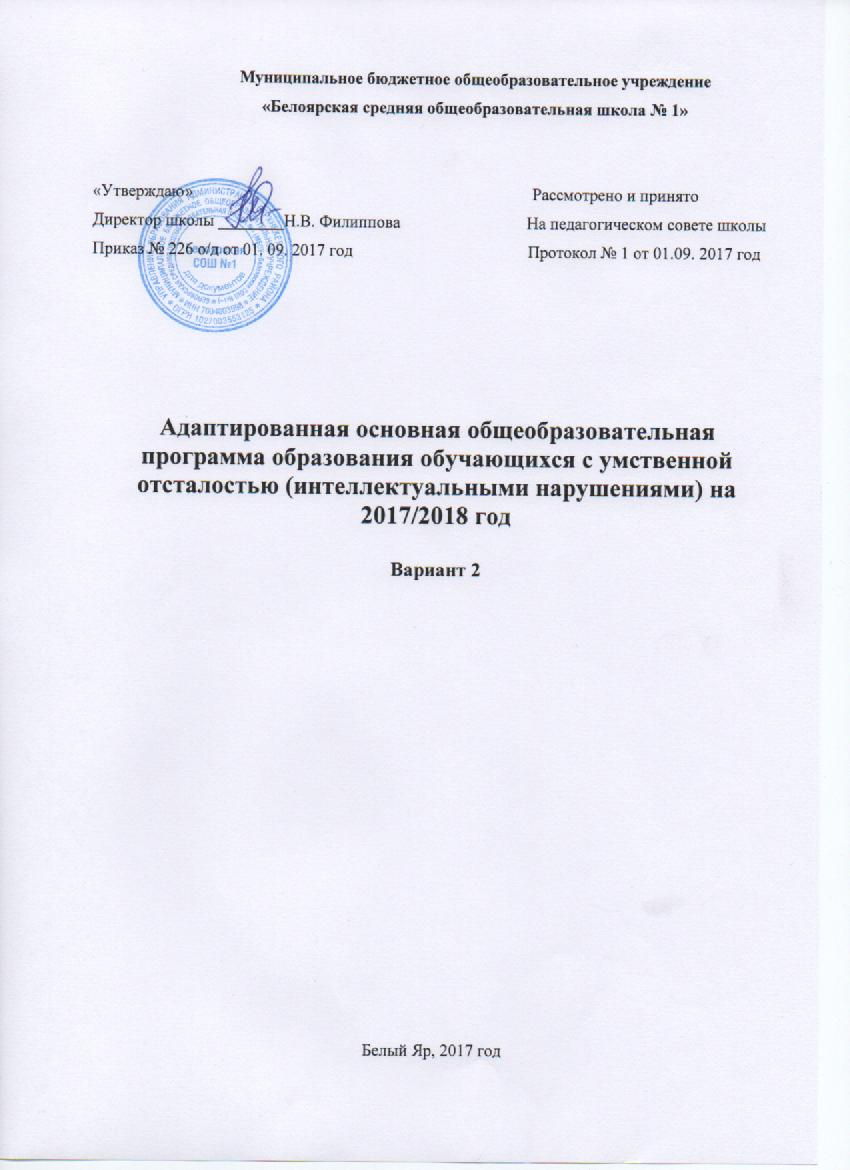 Оглавление1. ЦЕЛЕВОЙ РАЗДЕЛ.1. 1. Пояснительная запискаАООП образования (вариант 2) обучающихся с умственной отсталостью направлена на формирование общей культуры, соответствующей общепринятым нравственным и социокультурным ценностям, основанной на развитии личности и необходимых для самореализации и жизни в обществе практических представлений, умений и навыков, позволяющих достичь обучающемуся максимально возможной самостоятельности и независимости в повседневной жизни.Цель реализации АООП обучающихся с умеренной, тяжелой и глубокой умственной отсталостью (интеллектуальными нарушениями), тяжелыми и множественными нарушениями развития: формирование общей культуры, соответствующей общепринятым нравственным и социокультурным ценностям, основанной на развитии личности и необходимых для самореализации и жизни в обществе практических представлений, умений и навыков, позволяющих достичь обучающемуся максимально возможной самостоятельности и независимости в повседневной жизни.Главными задачами обучения детей с глубокой степенью умственной отсталости являются: формировать представления о себе и окружающем мире, приобретать навыки самообслуживания, научиться способам межличностного общения,получить знания по общеобразовательным предметам, приобрести трудовые навыки. Таким образом, программа обучения умственно отсталых детей строится с учетом всех этих особенностей и требования.Успешность реализации цели программы зависит от соблюдения следующих условий:  • личностно-ориентированного подхода к ребенку;  • создания благоприятной дружественной атмосферы в школьном коллективе, формирования здорового коллектива, психолого-педагогической поддержки ребенка;  • обеспечение процесса самореализации и развития личности;  • использование педагогической диагностики;  • профессионализма педагогов;  • программно-методического обеспечения.   Психолого-педагогическая характеристика обучающихся с умеренной, тяжелой, глубокой умственной отсталостью (интеллектуальными нарушениями), тяжелыми и множественными нарушениями развития.Умственная отсталость связана с нарушениями интеллектуального развития, которые возникают вследствие органического поражения головного мозга на ранних этапах онтогенеза (от момента внутриутробного развития до трех лет). Общим признаком у всех обучающихся с умственной отсталостью выступает недоразвитие психики с явным преобладанием интеллектуальной недостаточности, которое приводит к затруднениям в усвоении содержания школьного образования и социальной адаптации.  В образовательном учреждении обучаются два ребёнка с тяжёлой степенью умственной отсталости и один с глубокой.Коэффициент умственного развития колеблется в пределах от 20 до 39.Позднее развитие, выраженные интеллектуальные нарушения и грубые расстройства всех сторон психики: моторики, сенсорной сферы, внимания, памяти, речи, мышления и высших эмоций – общие черты этой степени умственной отсталости. Оно выражается в нарушениях и слабости статических и моторных функций, координации, точности и темпа произвольных движений. У всех трёх обучающихся  затруднено формирование устной и письменной речи, что требует для большей части обучающихся использование разнообразных средств невербальной коммуникации, а также логопедической коррекции. Внимание у обучающихся с тяжелой умственной отсталостью отличается низким уровнем продуктивности из-за быстрой истощаемости, неустойчивости, отвлекаемости. Слабость активного внимания препятствует решению сложных задач познавательного содержания, формированию устойчивых учебных действий, однако, при продолжительном и направленном использовании методов и приемов коррекционной работы становится заметной положительная динамика общего психического развития детей. Обучающиеся затрудняются в овладении навыками, требующими тонких точных дифференцированных движений: удержание позы, захват карандаша, ручки, кисти, шнурование ботинок, застегивание пуговиц, завязывание ленточек, шнурков и др. Все обучающиеся полностью зависят от помощи окружающих при одевании, раздевании, при приеме пищи, совершении гигиенических процедур и др.  Глубокую умственную отсталость имеет один обучающийся образовательного учреждения. Коэффициент умственного развития ориентировочно оценивается ниже, чем 20. Это означает, что ребёнок весьма ограничен в способностях к пониманию или выполнению требований или инструкций. Его психика – на низких ступенях развития.Понимание и использование речи в лучшем случае ограничивается выполнением основных команд и выражением элементарных просьб. Речь ему заменяют отдельные нечленораздельные звуки, внимание почти ничем не привлекается. Он с трудом ориентируются. Отсутствуют элементарные навыки самообслуживания, не умеет играть. Речь и жесты не понимает. Имеются оказывающие влияние на подвижность ребёнка тяжелые неврологические и другие соматические нарушения. Наблюдаются тяжелые нарушения моторики, координации движений, пространственной ориентировки. Обучающиеся с тяжелой и глубокой умственной отсталостью имеют и другие нарушения, что дает основание говорить о тяжелых и множественных нарушениях развития (ТМНР), которые представляют собой не сумму различных ограничений, а сложное качественно новое явление с иной структурой, отличной от структуры каждой из составляющих. Различные нарушения влияют на развитие человека не по отдельности, а в совокупности, образуя сложные сочетания. В связи с этим человек требует значительной помощи, объем которой существенно превышает содержание и качество поддержки, оказываемой при каком-то одном нарушении: интеллектуальном или физическом. Уровень психофизического развития детей с тяжелыми множественными нарушениями невозможно соотнести с какими-либо возрастными параметрами. Органическое поражение центральной нервной системы чаще всего является причиной сочетанных нарушений и выраженного недоразвития интеллекта, а также сенсорных функций, движения, поведения, коммуникации. Все эти проявления совокупно препятствуют развитию самостоятельной жизнедеятельности ребенка, как в семье, так и в обществе. Динамика развития детей данной группы определяется рядом факторов: этиологией, патогенезом нарушений, временем возникновения и сроками выявления отклонений, характером и степенью выраженности каждого из первичных расстройств, спецификой их сочетания, а также сроками начала, объемом и качеством оказываемой коррекционной помощи. Особые образовательные потребности обучающихся с умеренной, тяжелой, глубокой умственной отсталостью (интеллектуальными нарушениями), тяжелыми и множественными нарушениями развития.Особенности и своеобразие психофизического развития детей с умеренной, тяжелой, глубокой умственной отсталостью, с ТМНР определяют специфику их образовательных потребностей. Умственная отсталость обучающихся данной категории, как правило, в той или иной форме осложнена нарушениями опорно-двигательных функций, сенсорными, соматическими нарушениями, расстройствами аутистического спектра и эмоционально-волевой сферы или другими нарушениями, различное сочетание которых определяет особые образовательные потребности детей. Для реализации особых образовательных потребностей обучающегося с умственной отсталостью, с ТМНР обязательной является специальная организация всей его жизни, обеспечивающая развитие его жизненной компетенции в условиях образовательной организации и в семье.  Из-за системных нарушений развития обучающихся с умеренной, тяжелой, глубокой умственной отсталостью и с ТМНР для данной категории детей показан индивидуальный уровень итогового результата общего образования. Благодаря обозначенному в ФГОС варианту образования все обучающиеся, вне зависимости от тяжести состояния, включаются в образовательное пространство, где принципы организации предметно развивающей среды, оборудование, технические средства, программы учебных предметов, коррекционных технологий, а также содержание и методы обучения и воспитания определяются индивидуальными возможностями, особыми образовательными потребностями ребенка. Образование нацелено на максимальное развитие жизненной компетенции ребёнка. Овладение знаниями, умениями и навыками в различных образовательных областях («академический» компонент) регламентируется рамками полезных и необходимых инструментов для решения задач повседневной жизни. Накопление доступных навыков коммуникации, самообслуживания, бытовой и доступной трудовой деятельности, а также перенос сформированных представлений и умений в собственную деятельность (компонент «жизненной компетенции») готовит обучающегося к использованию приобретенных в процессе образования умений для активной жизни в семье и обществе.  Итогом образования человека с умственной отсталостью, с ТМНР является нормализация его жизни. Под нормализацией понимается такой образ жизни, который является привычным и необходимым для подавляющего большинство людей: жить в семье, решать вопросы повседневной жизнедеятельности, выполнять полезную трудовую деятельность, определять содержание своих увлечений и интересов, иметь возможность самостоятельно принимать решения и нести за них ответственность. Общим результатом образования такого обучающегося может стать набор компетенций, позволяющих соразмерно психическим и физическим возможностям максимально самостоятельно решать задачи, направленные на нормализацию его жизни.  Особые образовательные потребности детей с умеренной, тяжелой, глубокой умственной отсталостью, с ТМНР диктуют необходимость специальной индивидуальной программы развития (СИПР) для их обучения и воспитания. Целью реализации такой программы является обретение обучающимся таких жизненных компетенций, которые позволяют ему достигать максимально возможной самостоятельности в решении повседневных жизненных задач, обеспечивают его включение в жизнь общества на основе индивидуального поэтапного, планомерного расширения жизненного опыта и повседневных социальных контактов в доступных для каждого обучающегося пределах.  Специальная индивидуальная программа развития (СИПР) разрабатывается на основе адаптированной основной общеобразовательной программы и нацелена на образование детей с умеренной, тяжелой, глубокой умственной отсталостью, с ТМНР с учетом их индивидуальных образовательных потребностей. СИПР составляется на ограниченный период времени (один год). В ее разработке принимают участие все специалисты, работающие с ребенком в образовательной организации, при участии его родителей.   Структура специальной индивидуальной программы развития включает: общие сведения о ребёнке; характеристику, включающую оценку развития обучающегося на момент составления программы и определяющую приоритетные направления воспитания и обучения ребёнка; индивидуальный учебный план; содержание образования в условиях организации и семьи; организация реализации потребности в уходе и присмотре; перечень специалистов, участвующих в разработке и реализации СИПР; перечень возможных задач, мероприятий и форм сотрудничества организации и семьи обучающегося; перечень необходимых технических средств и дидактических материалов; средства мониторинга и оценки динамики обучения. Кроме того, программа может иметь приложение, включающее задания и рекомендации для их выполнения ребёнком в домашних условиях. Общие сведения содержат персональные данные о ребенке и его родителях;  Характеристика ребенка составляется на основе психолого-педагогического обследования ребенка, проводимого специалистами образовательной организации, с целью оценки актуального состояния развития обучающегося и определения зоны его ближайшего развития. Характеристика отражает: 1) бытовые условия семьи, оценку отношения членов семьи к образованию ребенка; 2) заключение ПМПК; 3) данные о физическом здоровье, двигательном и сенсорном развитии ребенка; 4) особенности проявления познавательных процессов: восприятий, внимания, памяти, мышления; 5) состояние сформированности устной речи и речемыслительных операций; 6) характеристика поведенческих и эмоциональных реакций ребенка, наблюдаемых специалистами; характерологические особенности личности ребенка (со слов родителей); 7) сформированность социально значимых навыков, умений: коммуникативные возможности, игра, интеллектуальные умения: счет, письмо, чтение, содержание представлений об окружающих предметах, явлениях,  самообслуживание, предметно-практическая деятельность; 8) потребность в уходе и присмотре. Необходимый объем помощи со стороны окружающих: полная/частичная, постоянная/эпизодическая;  9) выводы по итогам обследования: приоритетные образовательные области, учебные предметы, коррекционные занятия для обучения и воспитания в образовательной организации, в условиях надомного обучения. Индивидуальный учебный план отражает учебные предметы, коррекционные занятия, внеурочную деятельность, соответствующие уровню актуального развития ребенка, и устанавливает объем недельной нагрузки на обучающегося.   Содержание образования СИПР включает конкретные задачи по формированию представлений, действий/операций по каждой из программ учебных предметов, коррекционных занятий и других программ (формирования базовых учебных действий; нравственного развития; формирования экологической культуры, здорового и безопасного образа жизни обучающихся; внеурочной деятельности; сотрудничества организации и семьи обучающегося). Задачи формулируются в качестве возможных (ожидаемых) результатов обучения и воспитания ребенка на определенный учебный период (или год).  Специалисты, участвующие в реализации СИПР: психолог, логопед, педагог начальных классов, социальный педагог, мед работник. Программа сотрудничества специалистов с семьей обучающегося включает задачи, направленные на повышение информированности семьи об образовании ребенка, развитие мотивации родителей к конструктивному взаимодействию со специалистами, отражающие способы контактов семьи и организации с целью привлечения родителей к участию в разработке и реализации СИПР и преодоления психологических проблем семьи.Средства мониторинга и оценки динамики обучения. Мониторинг результатов обучения проводится не реже одного раза в полугодие. В ходе мониторинга специалисты образовательной организации оценивают уровень сформированности представлений, действий/операций, внесенных в СИПР. Например: «выполняет действие самостоятельно», «выполняет действие по инструкции» (вербальной или невербальной), «выполняет действие по образцу», «выполняет действие с частичной физической помощью», «выполняет действие со значительной физической помощью», «действие не выполняет»; представление: «узнает объект», «не всегда узнает объект» (ситуативно), «не узнает объект». Итоговые результаты образования за оцениваемый период оформляются описательно в дневниках наблюдения и в форме характеристики за учебный год. На основе итоговой характеристики составляется СИПР на следующий учебный период.1.2. Планируемые результаты освоения обучающимися с тяжелой умственной отсталостью (интеллектуальными нарушениями), тяжелыми и множественными нарушениями развития адаптированной основной общеобразовательной программы.Коррекционно-развивающая облпстьСенсорное развитие. Обогащение чувственного опыта через целенаправленное систематическое воздействие на различные анализаторы. Развитие зрительного, слухового, тактильного, кинестетического восприятия, а также восприятие запаха и вкуса как пропедевтика формирования навыков общения, предметно-практической и познавательной деятельности. Предметно-практические действия. Формирование интереса к предметному рукотворному миру; освоение простых действий с предметами и материалами; умение следовать определенному порядку (алгоритму/ расписанию) при выполнении предметных действий. Овладение навыками предметно-практической деятельности как необходимой основой для самообслуживания, коммуникации, изобразительной, бытовой и трудовой деятельности. Двигательное развитие. Мотивация двигательной активности; поддержка и развитие имеющихся движений, расширение диапазона движений и профилактика возможных нарушений. Обучение переходу из одной позы в другую; освоение новых способов передвижения (включая передвижение с помощью технических средств реабилитации); формирование функциональных двигательных навыков; развитие функции руки, в том числе мелкой моторики; формирование ориентировки в пространстве; обогащение сенсомоторного опыта. Альтернативная коммуникация. Освоение доступных средств невербальной коммуникации: взгляда, мимики, жеста, предмета, графического изображения, знаковой системы. Освоение таблицы букв, карточек с напечатанными словами, набора букв как средства коммуникации. Составление коммуникативных таблиц и коммуникативных тетрадей для общения в школе, дома и в других местах. Освоение технических коммуникативных устройств. Коррекционно-развивающие занятия. Коррекция отдельных сторон психической деятельности и личностной сферы. Формирование социально приемлемых форм поведения. Коррекция речевых расстройств и нарушений коммуникации. 1.3. Система оценки достижений обучающихся с умеренной, тяжелой, глубокой умственной отсталостью, с тяжелыми и множественными нарушениями развития планируемых результатов освоения адаптированной основной общеобразовательной программы.Система оценки выстроена в сочетании текущей и промежуточной аттестации. Текущая аттестация обучающихся включает в себя полугодовое оценивание результатов освоения СИПР, разработанной на основе АООП образовательной организации. Промежуточная (годовая) аттестация представляет собой оценку результатов освоения СИПР и развития жизненных компетенций ребёнка по итогам учебного года. Для организации аттестации обучающихся рекомендуется применять метод экспертной группы (на междисциплинарной основе). Она объединяет разных специалистов, осуществляющих процесс образования и развития ребенка. Задачей экспертной группы является выработка согласованной оценки достижений ребёнка в сфере жизненных компетенций. Основой служит анализ результатов обучения ребёнка, динамика развития его личности. По итогам освоения отраженных в СИПР задач и анализа результатов обучения составляется развернутая характеристика учебной деятельности ребёнка, оценивается динамика развития его жизненных компетенций.	Итоговая оценка качества освоения обучающимися с  тяжелой умственной отсталостью, с ТМНР адаптированной основной общеобразовательной программы образования осуществляется образовательной организацией. Предметом итоговой оценки освоения обучающимися адаптированной основной общеобразовательной программы образования для обучающихся с умственной отсталостью (вариант 2) должно быть достижение результатов освоения специальной индивидуальной программы развития последнего года обучения и развития жизненной компетенции обучающихся. Итоговая аттестация осуществляется в течение последних двух недель учебного года путем наблюдения за выполнением обучающимися специально подобранных заданий, позволяющих выявить и оценить результаты обучения. При оценке результативности обучения обучающихся важно учитывать затруднения в освоении отдельных предметов (курсов) и даже образовательных областей, которые не должны рассматриваться как показатель неуспешности их обучения и развития в целом.Система оценки результатов отражает степень выполнения обучающимся СИПР, взаимодействие следующих компонентов: - что обучающийся знает и умеет на конец учебного периода, - что из полученных знаний и умений он применяет на практике, - насколько активно, адекватно и самостоятельно он их применяет. При оценке результативности обучения учитываются особенности психического, неврологического и соматического состояния каждого обучающегося. Выявление результативности обучения происходит вариативно с учетом психофизического развития ребенка в процессе выполнения перцептивных, речевых, предметных действий, графических работ и др. При предъявлении и выполнении всех видов заданий обучающимся должна оказываться помощь: разъяснение, показ, дополнительные словесные, графические и жестовые инструкции; задания по подражанию, совместно распределенным действиям и др. При оценке результативности достижений учитывается степень самостоятельности ребенка. Оценка выявленных результатов обучения осуществляется в оценочных показателях, основанных на качественных критериях по итогам выполняемых практических действий: «выполняет действие самостоятельно», «выполняет действие по инструкции» (вербальной или невербальной), «выполняет действие по образцу», «выполняет действие с частичной физической помощью», «выполняет действие со значительной физической помощью», «действие не выполняет»; «узнает объект», «не всегда узнает объект», «не узнает объект». Выявление представлений, умений и навыков обучающихся в каждой образовательной области должно создавать основу для корректировки СИПР, конкретизации содержания дальнейшей коррекционно-развивающей работы. В случае затруднений в оценке сформированности действий представлений в связи с отсутствием видимых изменений, обусловленных тяжестью имеющихся у ребенка нарушений, следует оценивать его эмоциональное состояние, другие возможные личностные результаты.2. СОДЕРЖАТЕЛЬНЫЙ  РАЗДЕЛ.2.1. Программа формирования базовых учебных действийПрограмма формирования базовых учебных действий, обучающихся с умственнойотсталостью реализуется в начальных классах. Она конкретизирует требования к личностным и предметным результатам освоения АООП и служит основой разработки программ учебных дисциплин.Программа строится на основе деятельностного подхода к обучению и позволяетреализовывать коррекционно-развивающий потенциал образования школьников сумственной отсталостью.Цель: формирование обучающегося с умственной отсталостью как субъекта учебнойдеятельности, обеспечивающей одно из направлений подготовки к самостоятельнойжизни в обществе и овладения доступными видами профильного труда.Задачи:1. Создать условия для формирования мотивационного компонента учебнойдеятельности;2. Формирование комплекса базовых учебных действий, составляющихоперационный компонент учебной деятельности;3. Развивать умение принимать цель и готовый план деятельности, планироватьзнакомую деятельность, контролировать и оценивать ее результаты в опоре наорганизационную помощь педагога.Базовые учебные действия, формируемые у младших школьников, обеспечивают, с одной стороны, успешное начало школьного обучения и осознанное отношение к обучению, с другой ― составляют основу формирования в старших классах более сложных действий, которые содействуют дальнейшему становлению ученика как субъекта осознанной активной учебной деятельности на доступном для него уровне.1. Личностные учебные действия обеспечивают готовность ребенка к принятию новой роли ученика, понимание им на доступном уровне ролевых функций и включение в процесс обучения на основе интереса к его содержанию и организации.2. Коммуникативные учебные действия обеспечивают способность вступать в коммуникацию с взрослыми и сверстниками в процессе обучения.3. Регулятивные учебные действия обеспечивают успешную работу на любом уроке и любом этапе обучения, благодаря чему создаются условия для формирования и реализации начальных логических операций.4. Познавательные учебные действия представлены комплексом начальных логических операций, которые необходимы для усвоения и использования знаний и умений в различных условиях, составляют основу для дальнейшего формирования логического мышления школьников.Умение использовать все группы действий в различных образовательных ситуациях является показателем их сформированности.Характеристика базовых учебных действийЛичностные учебные действияЛичностные учебные действия ― осознание себя как ученика, заинтересованного посещением школы, обучением, занятиями, как члена семьи, одноклассника, друга; способность к осмыслению социального окружения, своего места в нем, принятие соответствующих возрасту ценностей и социальных ролей; положительное отношение к окружающей действительности, готовность к организации взаимодействия с ней и эстетическому ее восприятию; целостный, социально ориентированный взгляд на мир в единстве его природной и социальной частей;  самостоятельность в выполнении учебных заданий, поручений, договоренностей; понимание личной ответственности за свои поступки на основе представлений об этических нормах и правилах поведения в современном обществе; готовность к безопасному и бережному поведению в природе и обществе.Коммуникативные учебные действияКоммуникативные учебные действия включают следующие умения:вступать в контакт и работать в коллективе;использовать принятые ритуалы социального взаимодействия с одноклассниками и учителем;обращаться за помощью и принимать помощь;слушать и понимать инструкцию к учебному заданию в разных видах деятельности и быту;сотрудничать с взрослыми и сверстниками в разных социальных ситуациях; доброжелательно относиться, сопереживать, конструктивно взаимодействовать с людьми;договариваться и изменять свое поведение в соответствии с объективным мнением большинства в конфликтных или иных ситуациях взаимодействия с окружающими.Регулятивные учебные действия:Регулятивные учебные действия включают следующие умения:адекватно соблюдать ритуалы школьного поведения (поднимать руку, вставать и выходить из-за парты и т. д.);принимать цели и произвольно включаться в деятельность, следовать предложенному плану и работать в общем темпе;активно участвовать в деятельности, контролировать и оценивать свои действия и действия одноклассников;соотносить свои действия и их результаты с заданными образцами, принимать оценку деятельности, оценивать ее с учетом предложенных критериев, корректировать свою деятельность с учетом выявленных недочетов.Познавательные учебные действия:К познавательным учебным действиям относятся следующие умения:выделять некоторые существенные, общие и отличительные свойства хорошо знакомых предметов;устанавливать видо-родовые отношения предметов;делать простейшие обобщения, сравнивать, классифицировать на наглядном материале;пользоваться знаками, символами, предметами-заместителями;читать; писать; выполнять арифметические действия;наблюдать под руководством взрослого за предметами и явлениями окружающей действительности;работать с несложной по содержанию и структуре информацией (понимать изображение, текст, устное высказывание, элементарное схематическое изображение, таблицу, предъявленных на бумажных и электронных и других носителях).Выпускник получит возможность научиться (в соответствии с состоянием здоровья):• ориентироваться на позицию партнера в общении и взаимодействии;• формулировать собственное желание и позицию;• договариваться и приходить к общему решению в совместной деятельности, в том числев ситуации столкновения интересов;• задавать вопросы;• контролировать свои действия  и действия партнера;• использовать речевые средства(как в вербальной, так и в невербальной форме) длярегуляции своего действия;• использовать речевые средства для решения различных коммуникативных задач;использовать элементарную коммуникативную компетенцию, как способность иготовность общаться с учетом своих речевых возможностей и потребностей; применятьправила речевого, неречевого поведения.2.2. Программы курсов коррекционно – развивающей областиРечевая практикаКатегория обучающегося: обучающийся имеет нарушения функций опорно-двигательного аппарата (ДЦП). Относится к первой группе по степени тяжести. Не сформированы ходьба, захват и удержание предметов, навыки самообслуживания. Имеет тяжёлую степень умственной отсталости.Программный материал строится исходя из зоны ближайшего развития этого ученика. Цель  – организация своевременного квалифицированного обучения, учитывающего  психофизические,  возрастные особенности,  направленного на преодоление дефектов развития и  адекватное включение обучающегося  в окружающую социальную среду.Задачи:формировать общеречевые навыки;развивать  слух и зрительное восприятие;совершенствовать произношение звуков  и пространственную ориентировку;развивать  мелкие мышцы рук и пальцев.Основные направления коррекционной работы:развитие артикуляционной моторики;коррекция нарушений  эмоционально-личностной сферы;расширение представлений об окружающем мире.Используемые технологии, методы и формы работы:Технологии обучения.- Игровые- Здоровьесберегающие - Коммуникативные Формы уроков.-Урок - играПланируемые результаты освоения курсаУчащийся  должен  уметь:- внимательно слушать речь учителя;- слушать небольшую сказку, стихотворение, адекватно реагировать;- использовать для ответов, звукоподражания.Способы и формы оценки образовательных результатовПри оценивании, учитель использует только устные способы поощрений.Содержание учебного материала.1 четвертьНайди игрушку.  Ножками топ-топ.  Упражнение «кукла».  Игра с мячом.2 четвертьИгра с куклой и медведем. Знакомство с детской книгой. Игра в цвета. «Зайку бросила хозяйка».3 четверть«Идет бычок качается». Моё тело. Части. Одежда. Платье, брюки, кофта.4 четвертьОбувь. Сапоги, тапочки, туфли. Игра «Найди машинку». Игра «Найди мячик». Домашние животные. Кошка. Собака.Календарно-тематическое планирование1 класс – 33 часа «Сенсорное развитие»  для детей с глубокой степенью умственной отсталостиРаздел 1. Работа с игрушкой по коррекции психических процессов.ЭтапУчить фиксировать взгляд на одной игрушке: шарик, кубик, мячик, яркая игрушка, кольцо, заводная игрушка.Побуждать брать игрушку и удерживать ее:- Возьми игрушку;- достань колечко;- дотянись до игрушки;- возьми игрушку с другой стороны;- возьми две игрушки;- дай кубик, шарик, мячик.3. Повторять действия с игрушкой в соответствии с ее назначением по показу:- прокатывать колесные игрушки – автомобильчики, тележки;- катать, бросать шарик, мяч;- разбирать и собирать пирамидку с 3-4 одинаковыми кольцами;- собирать на стержень одинаковые по размеру детали круглой и квадратной формы;- собирать шарики на стержень;- ставить кубик на кубик, кирпичик на кирпичик.этап.Уметь наблюдать за выполнением действий с игрушкой: заводной игрушкой, постройкой из деталей настольного, а затем напольного строительного материала.Выполнять по подражанию простейшие манипуляции с деревянным строителем.- Дай такой же кубик, кирпичик;- Поставь как я: кубик на кубик, кирпичик на кирпичик, кирпичик на кубик, кирпичик на узкую сторону, на широкую сторону: « крышу на кубик».3. Выполнять по подражанию простейшие постройки:- Узкая дорожка из 3-х кирпичиков;- Узкая дорожка из 4-5 кирпичиков, разного цвета;- Заборчик из кирпичиков;- Загородка из кирпичиков;- Башня из 3-х кубиков одинакового размера;- башня из 5-и кубиков одинакового размера;- Постройка стола, стула, диванчика, кроватки, скамейки, ворот, домика, из 2-х элементов.4. Выполнять постройки из деталей одного цвета ( синяя дорога, желтая, зеленая башня, красная, синяя).5. Познакомить с простейшими конструкторами: лего, магнитный конструктор, пластмассовый и металлический.6. Учить конструировать по подражанию простейшие игрушки «Сделай как у меня», мебель, транспорт.7. Уметь называть сооружения, обыгрывать их подражая взрослому.8. Выполнять конструкции из деталей одного цвета. По называнию выбирать детали одного цвета.9. Подбирать в ячейку изображение такой же формы. Игры «Подбери окна домику», «Поставь машину в гараж», «Найди домик для животного».- Находить части предметной картинки и составлять целое из двух частей (картинка разрезана по прямой);- Рассматривать со взрослым картинку о животных, о птицах;- Различать на картинках животных, птиц, раскладывать картинки в разные коробки по принадлежности.- Раскладывать предметы (шарики, кубики) в мисочки, коробки;- Составлять предметы и перемещать их различным образом;- Вкладывать в отверстия разной формы и величины шар, куб.3 этап.Выполнять из строительных наборов по показу и словесному объяснению, по образцу:- Башня из 5 кубиков разного размера;- Башня из 3-5 кубиков разного размера;- Широкая дорога из кирпичиков одинакового цвета;- Башня из 3-5 кирпичиков одинакового цвета, разного цвета;- Заборчики высокие и низкие из кирпичиков одинакового цвета, с чередованием цвета красный – зеленый;- Заборчик с чередованием: куб – кирпичик;- Мебель: стул, стол, диван, кресло, скамейка из деталей одного цвета;- Машина маленькая и большая;2. Учить выполнять простейшие конструкции из магнитного конструктора Лего, металлического конструктора, по показу и словесному объяснению;3. Учить навыкам соединения отдельных деталей конструктора с помощью шипов и гаек;- Складывать разрезные картинки из 2-4 частей, разрезанных по прямой;- Составлять картинку из кубиков;- Подбирать картинки по темам «Дом», «Одежда», «Животные», «Продукты», «Посуда», «Мебель»;- Выполнять действия с крупной мозаикой, из разноцветных шестиугольных деталей;- Выкладывание по показу простейших узоров: ромашка, венок, светофор, домик, елочка, дерево.Раздел 2. Развитие крупной и мелкой моторики пальцев и кистей рук и развитие координации движений.1 этап.Выполнять подражательные действия с предметами: по показу – в движение вовлекается больше пальцев.- Брать яркую игрушку и выполнять с нею игровые действия по назначению ( погремушка на рукоятке, легкие кубики);- Раскладывание шариков в мисочки;- Катать шарики от себя;- Бросание шариков, мелких кубиков, крупных пуговиц, гаек, косточек в пластмассовую банку, перекладывание мячей разного размера;- Надевание колец на руку;- Перекладывание предметов, игрушек из одной коробки в другую;- Открывание и закрывание различных разъемных игрушек: матрешки, расписные деревянные бочонки, шкатулки, полые разъемные шары;- Поглаживание, сжимание игрушек с различными наполнителями;- Выполнять упражнения с различными игрушками, тренажерами вместе с ребенком непродолжительное время;- Ходить в прямом направлении между нарисованными линиями или натянутыми шнурами за руку со взрослыми;- Ходить по нарисованной линии до игрушки за руку со взрослым;- Выполнять упражнения лежа на терапевтических мячах;- Отталкивать от себя большие мячи;- Держать, сжимать, катать, пинать мячи разной величины;- Перешагивать и перепрыгивать из обруча в обруч;- Ходить по следовой дорожке.2 этап.- Придвигать к себе разнообразные предметы с помощью палочки ( достань колечко);- Выталкивать мелкие игрушки палочкой из трубки;- Доставать из миски, коробки мелкие игрушки, камушки, крупные семена, с помощью ложки;- Вылавливать пластмассовые игрушки из воды с помощью сачка (поймаем рыбок);- Доставать шарики из воды с помощью черпака;- Забивать втулочку в отверстие с помощью деревянного молотка;- Закручивать в верстачок деревянный винт с помощью отвертки;- Катать цветные шарики с лотка ( скатывать шарики в корзину, в чашку с водой);- Нанизывать кольца на стержень;- Открывать и закрывать двух – трехместные матрешки;- Раскручивать и закручивать гайки на стержень;- Передвигать кубики, бусины, фигурки игрушек по изогнутой проволоке с одного конца на другой;- Ходить в прямом направлении по доске, между линиями, по веревке до игрушке;- Удерживать равновесие, лежа на большом терапевтическом мяче;- Бросать, ловить мячи разной величины;- Бросать и ловить сенсорные кольца;- Прокатывать обруч, перешагивать, перепрыгивать из обруча в обруч;- Пролезать в обруч;- Прокатывать металлический шарик по лабиринтам;- Передавать мяч из рук в руки;- Переливать воду из сосуда в сосуд;- Наливать воду в разные емкости.3 этап.- Конструировать из металлического и пластмассового конструкторов;- Последовательное продевание шнура с деревянной иглой в отверстия деревянных пуговиц;- Раскладывать в коробочки пуговицы по размеру по цвету;- Составление узора из различных мозаик;- Последовательно нанизывать детали пирамиды на стержень;- Составлять фигуры из палочек (квадрат, елочка. Домик, стол, лесенка. Солнышко);- Перекладывать мелкие предметы с места на место;- Перекатывать в пальцах карандаш, теннисный мяч, камешки, мелкие бусины;- Бросать мяч о стену;- Складывать в коробки рассыпанные палочки;- Запускать пальцами мелкие волчки;- Прыгать на батуте.Раздел 3. Использование игрушки для развития сенсорных функций.1 этап.Научить ребенка не сопротивляться прикосновениям к его телу.Развивать чувствительность различных частей тела:- Катать резиновый мяч по спине, груди;- Катать мяч по рукам, ногам;- Катать сенсорные мячи по ладоням, ступням ног;- Засыпать тело ребенка щариками (сухой бассейн);- Поглаживать части тела мягкой игрушкой;- Обследовать предмет обеими руками, ощупывать его пальцами, проворачивая во все стороны.2 этап.Продолжать развивать тактильные ощущения различных частей тела с помощью самостоятельных действий с игрушкой;- Брать игрушку в руку и удерживать ее;- Брать игрушку из рук взрослых;- Брать игрушку, которая лежит на собственном теле;- Перекатывать мяч между ладонями, касаться каждого пальца;- Катать мяч ступнями ног ;- Сжимать, мять, гладить, бросать мягкие мячи разных размеров;- Ощупывать, прокатывать, бросать сенсорные кольца;- Доставать игрушки со стола;- Снимать игрушки со стены;- Вынимать игрушки из корзины.3 этап.Развивать осязательное восприятие поверхностей игрушек, выделять их качественные особенности.Самостоятельно оказывать воздействие на части тела с помощью игрушки:- Перекатывать мяч по рукам, ногам;- Катать мячи ступнями ног;- Подбрасывать и ловить мячи;- Ощупывать, прокатывать по ладоням, пальцам сенсорные мячи;- Подбрасывать и ловить сенсорные кольца;- Бросать друг другу и ловить мячи и кольца;- Узнавать на ощупь, подбрасывать и ловить мячи Кушболы (ежики)Программа коррекционных курсов учителя-логопедаКоррекционно - развивающий курс:      «Стимуляция  голосовых реакций и речевой активности»                         ПОЯСНИТЕЛЬНАЯ   ЗАПИСКАДетский  церебральный  паралич – заболевание   центральной  нервной  системы  при  ведущем  поражении  двигательных  зон  и  двигательных  проводящих  путей  головного  мозга.  При  детском  церебральном  параличе  имеет  место  раннее  органическое  поражение  двигательных  и речедвигательных  систем  мозга.  Особое место в клинике ДЦП занимают расстройства речи. Частота нарушений речи при ДЦП составляет 80%.  Отставание в развитие речи у детей с церебральным параличом связано не только с более медленным темпом созревания поздно формирующихся корковых отделов мозга, и в частности корковых речевых зон, но и  с ограничением  объема знаний и представлений об окружающем, недостаточностью предметно-практической  деятельности и социальных контактов.Для правильной организации логопедической работы с ДЦП важное значение имеет понимание клинической и патогенетической общности речевых и двигательных нарушений. Органическое поражение речедвигательного  анализатора при ДЦП приводит к нарушениям артикуляции звуков речи, её интонационной выразительности.Логопедическая работа строится с учетом возраста ребенка, тяжести поражения артикуляционного аппарата, степени задержки доречевого и речевого развития, возрастных и интеллектуальных особенностей ребенка, общего соматического и неврологического состояния.Выделяются IV уровня доречевого развития при ДЦП:I- отсутствие голосовой активности;II- наличие недифференцированной голосовой активности;III - гуление;IV-лепетЦелью коррекционно-педагогической работы в доречевой период при ДЦП является последовательное развитие функций доречевого периода, обеспечивающих своевременное формирование речи и личности ребенка.Основные направления коррекционно-педагогической работы:нормализация состояния и функционирования органов артикуляции посредством дифференцированного и точечного массажа, артикуляционной гимнастики;развитие зрительного и слухового восприятия;развитие эмоциональных реакций  I уровень доречевого развития при ДЦПОсновная задача коррекционно-педагогической работы с детьми, находящимися на I доречевом уровне развития – стимуляция голосовых реакций.Дети, находящиеся на I этапе доречевого развития, характеризуются отсутствием ориентировочных реакций на зрительные и слуховые раздражители. Голосовая активность отсутствует. Функция рук не развивается. Нарушен тонус мышц языка, губ. Нарушены функции сосания, глотания. Отсутствуют или ослаблены безусловные рефлексы орального автоматизма.Основные направления коррекционно-логопедической работы на I этапе:
    - стимуляция голосовых реакций;    -дыхательные упражнения;
    - логопедический массаж;
    - артикуляционная гимнастика;    - развитие мелкой моторики.Учебно-тематический план
                   Содержание коррекционных занятий
Стимуляция голосовых реакций
Е.Ф. Агафонова пишет, что для вызывания первых голосовых реакций необходимо положить ребенка на спину, подложив под шею валик так, чтобы голова была слегка запрокинута назад. Верхние и нижние конечности привести к туловищу.  В таком положении на фоне эмоционально-положительного общения с ребенком нужно проводить вибрацию его грудной клетки и гортани. Вибрацию грудной клетки и гортани можно присоединить к фазе выдоха в дыхательных упражнениях.Для активизации гуления проводится следующая работа. Ребенка укладывают в «рефлекс-запрещающую» позицию так, чтобы он видел лицо человека, общающегося с ним. Взрослый напевно произносит звуки гуления, легко поглаживая губы  ребенка и приоткрывая его рот. Дополнительно можно проводить вибрацию грудной клетки, гортани, области под нижней челюстью. Активизации гуления способствует музыка.
Несмотря на то, что и гуление, и лепет в нормальном онтогенезе не являются подражательными реакциями, в методиках логопедической работы с детьми с ДЦП рекомендуется вызывать лепет путем подражания. Так логопед вступает в эмоциональное общение  с ребенком и в процессе этого общения воспроизводит лепетные слоги. Если ребенок произносит звук или слог, логопед многократно их повторяет, стимулируя и ребенка к повторению. Во время голосовых реакций ребенка логопед легко смыкает его губы, пассивно образуя слоги с губными согласными. Пассивно изменяя положение рта ребенка, логопед достигает  звучания слогов с разными гласными.
Когда ребенок начинает пассивно произносить отдельные звуки и слоги, им придается сигнальное  значение (му – корова, ууу – поезд).

 Дыхательные упражнения
В раннем возрасте проводятся упражнения, направленные в первую очередь на увеличение объема дыхания. Приведенные ниже упражнения даны в работах Г.Я. Левиной и Е.Ф. Архиповой. Они рекомендуют после легкого поглаживания тела и конечностей ребенка взять его за кисти рук и, слегка потряхивая, развести их в стороны вверх. Грудная клетка при этом приподнимается – вдох. Затем, прижимая руки ребенка к его туловищу, нужно слегка надавить на грудную клетку – выдох.
Далее одновременно с поворотом головы в сторону с легким потряхиванием в ту же сторону отводится  рука – вдох. Возвращение руки и головы в исходное положение – выдох. Аналогично проводятся движения в другую сторону.
Ребенок с согнутыми коленями лежит на спине. С легким потряхиванием ноги ребенка разгибают – выдох, сгибают – вдох. Если есть возможность, руки ребенка при этом упражнении кладут под голову.
Ребенка кладут на живот, его руки опираются на стол. Поднимая голову и плечи ребенка, способствуют осуществлению вдоха, опуская – усиливают выдох.
Ребенка стимулируют к активному выдоху с использованием игровых приспособлений – вертушек, султанчиков, дудочек.

  Логопедический массаж
Логопедический массаж начинается с общего массажа лица, далее переходят к массажу губ и затем уже проводят манипуляции в полости рта ребенка. При этом надо иметь в виду, что далеко не все дети положительно реагируют на манипуляции во рту, так как зона рта очень чувствительна. Ребенок должен получать в процессе логопедического массажа только приятные ощущения. В противном случае нарастает тонус и гиперсензитивность оральной области. Неумелые активные действия могут привести к оживлению рефлекторной сферы, в частности, кусательного или рвотного рефлексов.
Проведение лицевого массажа способствует не только формированию мимических средств общения, но и развитию оральной сферы, что необходимо для нормального питания ребенка и последующего развития речи
Массаж лица рекомендуется проводить ежедневно в течение трех минут. При этом учитываются общие требования к проведению массажа: обстановка должна быть комфортной и гигиеничной. Противопоказано проведение массажа при наличии кожных или соматических заболеваний.
В процессе проведения массажа необходимо активно общаться с ребенком, играть с ним, петь ему песенки, рассказывать сказки и стихи, можно сопровождать массаж спокойной музыкой.
Среди массажных приемов наиболее приемлемы поглаживание и легкая вибрация, способствующие расслаблению мышц. При поглаживании массирующая рука скользит по коже, не сдвигая ее в складки. Вначале используется поверхностное поглаживание, затем более глубокое. Его можно производить ладонями, щипцеобразно сложенными пальцами или тыльной поверхностью согнутых под прямым углом в пястно-фаланговых суставах пальцев кистей.
  Артикуляционная гимнастикаФормированием простейших артикуляционных движений.Упражнения для губ: сжатие, вытягивание трубочкой, растягивание в улыбку, открывание и закрывание рта, сосательные движения, вибрация, дутье.Упражнения для языка: движение языка вперед - назад при открытом рте, вправо- влево, вверх- вниз, щелканье.Упражнения на начальных этапах даются дозировано (особенно упражнения на дыхание), чтобы не утомить ребенка, не вызвать ухудшения самочувствия. Артикуляционная  гимнастика проводится в игровой форме, ведь многие дети боятся зеркала, не терпят вмешательства в рот.   Развитие мелкой моторикиДвигательные нарушения выступают ведущим дефектом и представляют собой своеобразную аномалию моторного развития, которая без соответствующей коррекции и компенсации оказывает неблагоприятное воздействие на весь ход формирования нервно-психических функций ребёнка.У детей с детским церебральным параличом ведущими нарушениями являются двигательные и сенсорные расстройства. Имеющиеся у детей с ДЦП  нарушения мелкой моторики рук, тонуса их мышц, присутствуют насильственные движения, моторная неловкость затрудняют приобретение трудовых умений, навыков самообслуживания. Двигательные нарушения усиливают нарушения артикуляцонной моторики и звукопроизношения, задерживают речевое развитие.  Важной задачей для педагогов и родителей детей с ДЦП является развитие мелкой моторики. На  каждом занятии с детьми с детским церебральным параличом проводится   работа по развитию мелкой моторики рук.-массаж кистей пальцев и рук;-использование массажеров;-упражнения с мячиками;-пальчиковая гимнастикаКоррекционно - развивающий курс: «Запуск речи. Коррекция звукопроизношении».                            ПОЯСНИТЕЛЬНАЯ   ЗАПИСКА  В настоящее время в России значительно возрос интерес к проблеме помощи детям с выраженными формами интеллектуальной недостаточности с целью их социальной адаптации и интеграции в общество.      Дети с умеренной умственной отсталостью являются наиболее сложной группой аномальных детей. На фоне глубокого нарушения всей познавательной деятельности особенно отчетливо выступает недоразвитие речи. Большая часть детей имеют системное недоразвитие речи разной степени выраженности. Поэтому, коррекция речевых нарушений у данной категории детей является необходимостью. Целью логопедической помощи детям  с умеренной и тяжелой умственной отсталостью  является:совершенствование речевых средств общения; формирование умений пользоваться речью как средством коммуникации;расширение представлений об окружающем мире.Основные задачи:- Развивать понимание речи. Преодолевать речевой негативизм (развивать речевую активность, вырабатывать мотивацию к общению).-Развивать речевое звукоподражание.  -Формировать  первичный словарь, обеспечивающий минимальное общение.Коррекционная работа проводится по следующим направлениям:1.Логопедический массаж2.Развитие общей и мелкой моторики, пространственных представлений и ориентации.3. Развитие дыхания, голоса и артикуляционной моторики.4. Развитие импрессивной речи5. Развитие экспрессивной речи.Учебно-тематический план            Содержание коррекционных занятийЛогопедический массаж
Логопедический массаж начинается с общего массажа лица, далее переходят к массажу губ и затем уже проводят манипуляции в полости рта ребенка. При этом надо иметь в виду, что далеко не все дети положительно реагируют на манипуляции во рту, так как зона рта очень чувствительна. Ребенок должен получать в процессе логопедического массажа только приятные ощущения. В противном случае нарастает тонус и гиперсензитивность оральной области. Неумелые активные действия могут привести к оживлению рефлекторной сферы, в частности, кусательного или рвотного рефлексов.
Проведение лицевого массажа способствует не только формированию мимических средств общения, но и развитию оральной сферы, что необходимо для нормального питания ребенка и последующего развития речи
Массаж лица рекомендуется проводить ежедневно в течение трех минут. При этом учитываются общие требования к проведению массажа: обстановка должна быть комфортной и гигиеничной. Противопоказано проведение массажа при наличии кожных или соматических заболеваний.
В процессе проведения массажа необходимо активно общаться с ребенком, играть с ним, петь ему песенки, рассказывать сказки и стихи, можно сопровождать массаж спокойной музыкой.
Среди массажных приемов наиболее приемлемы поглаживание и легкая вибрация, способствующие расслаблению мышц. При поглаживании массирующая рука скользит по коже, не сдвигая ее в складки. Вначале используется поверхностное поглаживание, затем более глубокое. Его можно производить ладонями, щипцеобразно сложенными пальцами или тыльной поверхностью согнутых под прямым углом в пястно-фаланговых суставах пальцев кистей.Развитие общей и мелкой моторики, пространственных представлений и ориентации     Развитию общей моторики способствуют  физминутки, речевые игры с движением, когда логопед читает текст, а дети выполняют соответствующие движения .Это и ходьба (на месте, на носочках, на пятках, с движением рук), и прыжки (на обеих ногах и поочередно на каждой), и игры в мяч (ловить, катать, по заданию подкатом попасть в ворота и т.д.).     Развитие моторики пальцев рук, пространственных представлений и пространственной ориентации предполагает повторение определенных манипуляций пальцами рук, произведенных учителем (сжимание в кулак, сгибание и разгибание); построение из кубиков домиков, башен; работу с разборными игрушками, мозаикой; составление предметных разрезных картинок; складывание из палочек геометрических фигур; раскрашивание рисунков по контуру;  расстегивание пуговиц, завязывание шнурков; пальчиковую гимнастику.Развитие дыхания, голоса, артикуляционной  моторики     Формирование звукопроизношения на данном этапе не является самостоятельной задачей. Этот период является подготовительным. Ведется работа над :1) формированием: долгого выдоха и  усилением направленной воздушной струи.     Начинать  работу нужно с постановки диафрагмального дыхания, далее переходить к воспитанию плавного длительного выдоха, а затем к развитию правильного дыхания в процессе речи.2) формированием простейших артикуляционных движений.     Упражнения для губ: сжатие, вытягивание трубочкой, растягивание в улыбку, открывание и закрывание рта, сосательные движения, вибрация, дутье.     Упражнения для языка: движение языка вперед - назад при открытом рте, вправо- влево, вверх- вниз, щелканье.     Упражнения на начальных этапах даются дозировано (особенно упражнения на дыхание), чтобы не утомить ребенка, не вызвать ухудшения самочувствия. Артикуляционная  гимнастика проводится в игровой форме, ведь многие дети боятся зеркала, не терпят вмешательства в рот.Развитие импрессивной речи     Дети  с умеренной умственной отсталостью даже в школьном возрасте имеют разный уровень развития импрессивной речи. У одних понимание обращенной речи в пределах бытовой ситуации, а у других оно практически отсутствует. Развитие импрессивной речи предполагает:     1) Понимание элементарных инструкций (на, дай, возьми, положи, открой, закрой) в процессе обыгрывания игрушек и действий с предметами..     2) Накопление пассивного предметного словаря .Ребенок должен запомнить названия предметов, которые его окружают.     Нужно заметить, что не все дети на начальных этапах работы понимают изображение предметов на картинке. С такими детьми работа ведется с использованием игрушек, а иногда и натуральных объектов, например овощей или фруктов. Позже  учим детей устанавливать сходство предмета и его изображения.     3) Понимание названий действий. Важной составляющей является накопление пассивного глагольного словарного запаса. Глагольный словарь должен состоять из названий действий, которые ребенок совершает сам или близкие ему люди (спит, ест, идет, сидит, стоит, бежит, прыгает и т. д.). Обучение пониманию действий лучше начинать с выполнения этих действий самим ребенком. Когда он достаточно хорошо сможет выполнять действия по инструкции, можно перейти к обыгрыванию их с помощью игрушек. В процессе организованной логопедом игры ребенку даются задания типа: посади куклу, положи мишку спать т.д. Далее переходим к сюжетным картинкам. Сначала учим детей понимать названия действий, которые совершаются одним и тем же лицом, например: мальчик стоит, сидит, ест, пьет и т. д.     Затем усложняем задачу и учим ориентироваться в названиях действий, когда они даны без обозначений объектов и субъектов действия. Детям задаются вопросы: «Покажи, кто бежит? Кто рисует? Кто стоит?»      4)  Понимание вопросов по поводу происходящих действий: где? куда? что? откуда? кому? для кого?     Сначала понимание каждого вопроса отрабатывается отдельно. Постепенно дети учатся ориентироваться в понимании вопросов, поставленных к сюжетной картинке.     5) Узнавание предмета по назначению.     6) Узнавание предмета, игрушки, животного по описанию.     7) Соотнесение слов «один-много» с соответствующим количеством предметов.     8) Соотнесение слов «большой- маленький» с величиной предмета.Если ребенок не соотносит цвет или величину с их словесным обозначением, то нужно ограничиться сличением предметов по их цвету или величине.     9) Различение грамматической формы единственного и множественного числа существительных с окончаниями –ы(-и) ( шар-шары, мяч- мячи), с окончаниями-а(-я) (дом-дома).Развитие экспрессивной речи     Поскольку экспрессивная речь неговорящих детей состоит из отдельных плохо произносимых звукоподражаний или односложных слов-корней, основная задача логопеда - вызвать подражательную речевую деятельность детей в форме любых звуковых проявлений.     Логопеду нужно создать такие условия, чтобы затрагивались положительные эмоции ребенка, чтобы ему захотелось подражать слову взрослого. В работе с «особыми» детьми важно учитывать их индивидуальные особенности. Логопеду следует  понаблюдать, к каким занятиям или игрушкам они проявляют особый интерес, в каких ситуациях у них возникает речевая активность Некоторые дети «говорят» во время движения, другие - когда играют с любимой игрушкой. Необходимо максимально использовать эти моменты, т.к. не все дети способны, особенно на первых этапах, к произвольной деятельности. Активизация речи должна быть тесно связана с практической деятельностью ребенка, с наглядной ситуацией, с игрой. Широко используются звучащие  и музыкальные игрушки («квакающие» лягушки, «пищащие» птички, погремушки, гармошки, «говорящие» куклы в нарядной одежде), а также яркие пирамидки, мячи и т.д. Последовательность работы по вызыванию речи может быть следующая:Развитие произносимой речи на звукоподражаниях.Подражание крикам животных («мяу», «ав-ав»), музыкальным игрушкам («ля-ля-ля», «ду-ду»), транспорту («би-би»), различным шумам («бах», «топ-топ», «кап-кап»), выражение своего состояния («ай», «бо-бо»).Надо подбирать звукосочетания исходя из возможностей детей. У одних легче вызываются губные звуки («ба-ба»), у других –переднеязычные («дя-дя»), у третьих-заднеязычные («га-га»), а кто-то может произнести только гласные.2) Называние в доступной форме близких ребенку лиц (мама, папа, баба и т. д.), имен близких или игрушек.3)  Просьбы («дай», «на»).     После того как у детей возникла потребность подражать слову взрослого, необходимо начинать работу над воспроизведением ударного слога, а затем интонационно- ритмического рисунка одно- .двух-, трехсложных  слов.     Лепетные слова объединяются в простые предложения, содержащие обращение и повеление (Мама, дай); указательные слова и именительный падеж существительных (Тут киса); повеление и прямое дополнение (Дай мяч).Все занятия логопеда с данной категорией детей проходят в игровой форме, что позволяет гибко переключать внимание ребенка с одного вида деятельности на другой, не допуская потери внимания и снижения интереса.Используются речевые игры, яркие, интересные игрушки. Игра является необходимостью, без которой не возможны положительные результаты. Медленно, но речь детей развивается, они начинают использовать ее как средство общения.Коррекционно - развивающий курс:   «Коррекция устной и письменной речи при легкой умственной отсталости»                           ПОЯСНИТЕЛЬНАЯ   ЗАПИСКАНарушения речи у умственно отсталых школьников исследовались М. Е. Хватцевым, Р. Е. Левиной, Г. А. Каше, Д. И. Орловой, М. А. Савченко, Е. Ф. Соботович, Е. М. Гопиченко, Р, И. Лалаевой, К. К. Карлепом и др. По данным этих исследований, в начальных классах вспомогательной школы выраженные дефекты наблюдаются у 40—60% детей. В первых же классах вспомогательной школы, по данным М. Е. Хватцева, Г. А. Каше, число детей с дефектами речи значительно выше.По мнению С. Я. Рубинштейн, основными причинами недоразвития речи умственно отсталых детей является «слабость замыкательной функции коры, медленная выработка новых дифференцированных связей во всех анализаторах». В связи с медленно развивающимися дифференцированными условными связями в области речеслухового анализатора умственно отсталый ребенок долго не различает звуки речи, не разграничивает слова, произносимые окружающими, недостаточно точно и четко воспринимает речь окружающих.Развитие моторики, в том числе и речевой, у умственно отсталых детей протекает замедленно, не дифференцированно. Точность речевых движений обеспечивается двояким контролем. Оказывается неточным как слуховой, так и кинестетический контроль.          Анализируя особенности речи у умственно отсталых школьников, В. Г. Петрова выделяет комплекс многообразных факторов, обусловливающих нарушения их речи, отмечая, что основной причиной аномального развития и нарушений речи у умственно отсталых детей является недоразвитие познавательной деятельности.Снижение уровня аналитико-синтетической деятельности проявляется в нарушении фонематического восприятия, сложной психической деятельности по дифференциации звуков речи. Нарушение познавательной деятельности приводит к трудностям усвоения семантической стороны языка. Умственно отсталые дети с трудом овладевают сложными по семантике словами (абстрактными, обобщенными) и грамматическими формами (например, сложноподчиненными предложениями с придаточными цели, причины и др.).В связи с общим недоразвитием аналитико-синтетической деятельности у них затруднено формирование всех языковых обобщений, замедленно и качественно иначе, чем нормальные дети, усваивают они закономерности языка.Ограниченность представлений об окружающем мире, слабость речевых контактов, незрелость интересов, снижение потребности в речевом общении представляют собой значимые факторы, обусловливающие замедленное и аномальное развитие речи у умственно отсталых детей. Наряду с этим имеют место и другие факторы, вызывающие у них нарушения речи: аномалии в строении речевого аппарата, обусловливающие ринолалию, механическую дислалию, локальное органическое поражение подкорковых отделов головного мозга, приводящее к возникновению органического заикания, дизартрии.Нарушения речи у умственно отсталых детей носят системный характер. У них оказываются несформированными все операции речевой деятельности: имеет место слабость мотивации, снижение потребности в речевом общении, грубо нарушено программирование речевой деятельности, создание внутренних программ речевых действий, реализация речевой программы и контроля над речью, сличение полученного результата с предварительным замыслом, его соответствие мотиву и цели речевой деятельности.Цель данной программы:   коррекция дефектов устной и письменной речи детей с интеллектуальными   нарушениями для успешной адаптации в учебной деятельности и дальнейшей социализации.          Основные задачи программы: формирование правильного звукопроизношения; коррекция и развития познавательной деятельности обучающихся (общих интеллектуальных умений, учебных навыков, слухового и зрительного восприятия, памяти, внимания, фонематического слуха) и общей координации движений, мелкой моторики. формирование полноценных представлений о звуковом составе слова на базе;развития фонематических процессов и навыков анализа и синтеза звуко-слогового состава слова; уточнение, обогащение и активизация лексического запаса; формирование грамматической стороны речи; развитие диалогической и монологической форм речи;Основные направления коррекционной работы:1. развитие артикуляционной  и мелкой моторики;2.коррекция звукопроизношения;3.развитие фонетического слуха и восприятия;4.развитие навыков звукового анализа и синтеза;5.развитие лексико-грамматического строя речи;6.развитие связной речи.Учебно-тематический планСодержание коррекционных занятийРазвитие артикуляционной и мелкой моторики     Развитию общей моторики способствуют  физминутки, речевые игры с движением, когда логопед читает текст, а дети выполняют соответствующие движения .Это и ходьба (на месте, на носочках, на пятках, с движением рук), и прыжки (на обеих ногах и поочередно на каждой), и игры в мяч (ловить, катать, по заданию подкатом попасть в ворота и т.д.).     Развитие моторики пальцев рук, пространственных представлений и пространственной ориентации предполагает повторение определенных манипуляций пальцами рук, произведенных учителем (сжимание в кулак, сгибание и разгибание); построение из кубиков домиков, башен; работу с разборными игрушками, мозаикой; составление предметных разрезных картинок; складывание из палочек геометрических фигур; раскрашивание рисунков по контуру;  расстегивание пуговиц, завязывание шнурков; пальчиковую гимнастику.     Формирование звукопроизношения на данном этапе не является самостоятельной задачей. Этот период является подготовительным. Ведется работа над:1) формированием: долгого выдоха и  усилением направленной воздушной струи.     Начинать  работу нужно с постановки диафрагмального дыхания, далее переходить к воспитанию плавного длительного выдоха, а затем к развитию правильного дыхания в процессе речи.2) формированием простейших артикуляционных движений.     Упражнения для губ: сжатие, вытягивание трубочкой, растягивание в улыбку, открывание и закрывание рта, сосательные движения, вибрация, дутье.     Упражнения для языка: движение языка вперед - назад при открытом рте, вправо- влево, вверх- вниз, щелканье.     Упражнения на начальных этапах даются дозировано (особенно упражнения на дыхание), чтобы не утомить ребенка, не вызвать ухудшения самочувствия. Артикуляционная  гимнастика проводится в игровой форме, ведь многие дети боятся зеркала, не терпят вмешательства в рот.Коррекция звукопроизношенияДефекты звукопроизношения у умственно отсталых детей нередко бывают связаны с аномалиями в строении артикуляторных органов: губ, твердого и мягкого неба, челюстей.В возникновении дефектов звукопроизношения у умственно отсталых детей играют роль и все анатомо-физиологические, психологические и социальные факторы, приводящие к нарушению интеллекта. Таким образом, нарушения звукопроизношения у умственно отсталых детей вызываются комплексом патологических факторов.В исследованиях многих авторов глубоко и многоаспектно рассматриваются особенности симптоматики нарушений звукопроизношения у умственно отсталых детей (Зееман М., Каше Г. А., Китерман В. П., Орлова Д. И., Петрова В. Г., Попова А. А., Хватцев М. Е., Шарапановская Н. А.). Отмечается, что для нарушений звукопроизношения у умственно отсталых детей характерно резкое расхождение между умением правильно произносить звуки и использовать их в самостоятельной речи, вариативность симптоматики.Проблема искажений звукослоговой структуры слова у умственно отсталых детей не нашла достаточного отражения в анализируемой литературе.Говоря об особенностях просодических компонентов речи у умственно отсталых детей, отмечается, что их речь монотонная, маловыразительная, лишенная сложных и тонких эмоциональных оттенков.Речь умственно отсталых детей неоднозначна по темпу, у одних детей - ускоренная, у других - замедленная, что во многом определяется преобладанием процесса возбуждения или торможения.Тембр и сила голоса у умственно отсталых детей изменяется в значительной степени от эмоционального состояния ребенка. В привычном общении тембр низкий, голос слабый, при возбуждении голос становится пронзительным, громким. Причина кроется в слабости процесса торможения и контроля: при эмоциональном возбуждении голос «вырывается» из-под контроля.Коррекция нарушений звукопроизношения у умственно отсталых детей является более длительным и более сложным процессом, чем у нормальных детей (Каше Г. А., Правдина О. В., Ремизова О. Н., Хватцев М. Е., Юрова Р. А.). Устранение дефектов звукопроизношения продолжается вплоть до старших классов  школы.Работа по воспитанию правильного звукопроизношения значительно осложняется характерной для умственно отсталых детей слабостью замыкательной функции коры, трудностью образования новых условно-рефлекторных связей, что обусловливает замедленность и длительность формирования нового звука. Вследствие этого, неправильное произношение того или иного звука упорно удерживается даже в том случае, если произношение изолированного звука удается ребенку сравнительно легко, т. е. если звук уже поставлен (Каше Г. А.), У умственно отсталых детей наиболее длительным является введение звука в речь, т. е. этап автоматизации звука. Иногда бывает достаточно 3-5 занятий, чтобы поставить звук, но автоматизация этого звука в речи заканчивается лишь через 1-1,5 года. Причиной этого являются особенности высшей нервной деятельности умственно отсталых детей, отсутствие контроля за собственной речью (Каше Г. А.).Развитие фонетического слуха и восприятия              Восприятие – это процесс непосредственного отражения действительности. Воспринимать можно те свойства и предметы окружающего мира, которые непосредственно действуют на анализаторы. Ощущение и восприятие – первая ступень познания внешнего мира. Эта ступень остаётся важной на протяжении всех лет обучения.              Материальной основой нашей речи является звуковая система. Именно на её базе формируются лексические, синтаксические и морфологические понятия. Это так называемый системный фонд нашей речи, из элементов которого строится общение. У умственно-отсталых детей, так же как у детей в норме, создаётся этот фонд, но он недостаточно системен в связи с нарушенным интеллектом и слабостью слухового и зрительного восприятия. Вот почему на протяжении всех четырёх лет обучения в младших классах и в последующие школьные годы (5-6 классы) специально и целенаправленно ведётся работа, направленная на коррекцию и развитие системы восприятия, на осознание учащимися законов фонетики.Формирование слухового восприятия у умственно-отсталого ребёнка начинается с развития грубых дифференцировок, а именно умений:Различать неречевые звуки окружающего мира (шуршание листьев на дереве, под ногами; звуки, издаваемые различными игрушками);   Узнавать людей по тембру их голоса (игра "Угадай, чей голосок");Находить игрушки (игра "Громко-тихо");Определять направление звука;Сопоставлять звуки, воспроизводимые предметами со звуками речи (з – звенит комар, ш – шипит гусь);Узнавать и дифференцировать фонемы русского языка.Уже в первом классе школьники учатся различать гласные и согласные звуки с опорой на зрительную артикуляцию; дифференцировать оппозиционные звуки, в том числе те, которые произносятся с голосом и без голоса; устанавливать место звуков в слове, определять их последовательность.  Развитие навыков звукового анализа и синтеза Коррекционную работу по преодолению дисграфии на почве нарушения языкового анализа и синтеза выстраиваю в соответствии с результатами диагностики. Логопедическая коррекция осуществляется с использованием традиционных направлений: совершенствование навыка произвольного языкового анализа и синтеза, способности воспроизводить на письме звукослоговую структуру слов и структуру предложений, придерживаясь приэтом определённых этапов, видов заданий и упражнений, которые можно использовать в процессе занятий с детьми. В своей работе применяю методики Р.И. Лалаевой, И.Н. Садовниковой, И.Н. Ефименковой, Г.Г. Мисаренко, А.Н. Корнева, Мазановой Е.В. и др. При построении занятий придерживаюсь определённых направлений коррекционной работы, предложенных Р.И. Лалаевой: 1. Анализ предложения. Коррекционная работа сводится к формированию умения определять количество, последовательность и место слов в предложении. С целью формирования и развития этого умения предлагаю своим ученикам следующие задания: 1. Составление предложений по опорным картинкам с определённым количеством слов. 2. Придумывание предложений по сюжетной картинке и определение в них количества слов. 3. Составление распространённых предложений (по вопросам: Где? Как? Когда?) и др. 4. Составлять графические схемы предложений, отыскивать в схеме определённое слово, читать предложения по схеме. 5. Составить предложения по нескольким картинкам, на которых изображён один и тот же предмет в различных ситуациях. Дети придумывают предложения по картинкам. Затем называют предложение, в котором слово находится первым в предложении, затем предложение, в котором это слово на втором месте, далее – на третьем месте. 6. Придумать предложение с определённым количеством слов. Увеличить количество слов в предложении. 7. Составить предложение из слов, данных в беспорядке (например, даются слова грядке, на, огурцы, растут). 8. Придумать предложение с определённым словом. 9. По графической схеме придумать предложение. 10. Определить место слова в предложении (какое по счёту указанное слово). 11. Поднять цифру, соответствующую количеству слов в предложении (2, 3, 4, 5). 12. Определить границы предложения. Выделить предложения из текста (сначала с опорой на сюжетную картинку или на серию картинок, а затем без опоры). 13. Работа с деформированным текстом). 14. Определить границы предложения в тексте. 2. Слоговой анализ и синтез. Для усвоения навыков письма большое значение у детей с нарушением интеллекта имеет умение выделять гласные звуки в слове. При формировании слогового анализа и синтеза учитывается поэтапность формирования умственных действий. Вначале проводится работа с опорой на вспомогательные средства. В дальнейшем слоговой анализ и синтез осуществляется в плане громкой речи. А затем на основе слухо – произносительных представлений. В процессе развития слогового анализа в речевом плане главной задачей ставится умение выделять гласные звуки в слове. На этом этапе дети должны усвоить основное правило слогового деления: в слове столько слогов, сколько гласных звуков. Опора на гласные звуки позволяет устранить такие ошибки письма, как пропуски гласных или их добавление. В работе по выделению гласного звука из слога предлагаются слоги различной структуры с различными гласными. Далее следует работа по выделению гласных звуков из слова. Сначала предлагаются односложные слова различной структуры (ум, да, сом, волк, двор). Дети определяют, какой гласный звук в слове и его место (начало, середина, конец). Составляется соответствующая графическая схема слов. Дальше идёт аналогичная работа на материале двусложных и трехсложных слов. На последнем этапе работы предлагаются задания по формированию действия слогового анализа и синтеза в умственном плане, на основе слухопроизносительных представлений. Развитие лексико-грамматического строя речиЛогопедическая работа по развитию лексико-грамматического строя речи тесно связана с формированием представления об окружающей действительности и познавательной деятельности умственно отсталого ребенка.Развитие лексики проводится в следующих направлениях: -обогащение словарного запаса;-уточнение значения слова;-расширения семантики слова.Особенно важной является работа по усвоению слов обобщающего значения, которые очень медленно усваиваются УО детьми. Работа над уточнением значения слова тесно связана с формированием представлений детей об окружающих предметах и явлениях, с овладением классификацией предметов. На логопедических занятиях уточняются значения таких слов, как: овощи, фрукты, одежда, обувь, посуда, мебель, домашние и дикие животные и др.Примерные задания.Назвать одним словом все предметы.Назвать овощи и фрукты и т.д.Найти лишнюю картинку (морковью лук, самолет, капуста).Разложить картинки на две группы (животные, растения).Отгадывание загадок. Предлагаются загадки с использованием обобщающих слов. Например: Что за птица? Красные лапки щиплют за пятки (гусь). Что за цветок? Золотой глазок, белые реснички (ромашка).Придумывание детьми загадок с использованием обобщающих слов. Домашнее животное, маленькое, пушистое (кошка).В логопедической работе по обогащению словарного запаса особого внимания требует предикативный словарь (глаголы и прилагательные). Для этого используются различные игры.Приемы работы:Описание предметов (по цвету, форме, величине). Детям предлагаются картинки и задаются вопросы: Какой огурец? Какой мяч?Отгадывание загадок: Про кого можно сказать: рыжая, пушистая, хитрая? Желтый, овальный, кислый. Что это?Добавление прилагательных в предложение.Формирование грамматического строя речи осуществляется в следующих направлениях:Формирование практических навыков словоизменения и словообразования,Формирование умения употреблять простые распространенные предложения и некоторые виды сложных.Развитие навыков словоизменения и словообразованияРабота над усвоением форм слова проводится с использованием игровых приемов, картинок, вопросов. В процессе этой работы обращается внимание на изменение существительных по числам, падежам, на употребление глаголов, согласование существительного и глагола, существительного и прилагательного, изменение глагола в прошедшем времени по лицам, числам и родам.Пример дифференциации единственного и множественного числа существительных.Вначале ребенку предлагается ряд картинок, на которых изображены один или несколько предметов (слон, столы, слоны, стол, вазы, тазы, ваза, таз, дом). Уточняется семантика этих слов: «Покажи, где слон, где столы, где вазы» и т.д. Далее предлагается выбрать только те картинки, на которых изображено много предметов. Ребенок называет соответствующие картинки. Предлагается послушать еще раз эти слова и сказать, какой звук слышится в конце этих слов (звук ы).Для закрепления формы множественного числа используются следующие задания:Образование формы множественного числа с использованием картинок, на которых изображен один предмет (машина, сосна, гора, береза).Измени слово. Называется слово в единственном числе и бросается мяч к ребенку, он должен назвать форму множественного числа.Придумывание слов, обозначающих несколько предметов. Развитие связной речиРазвитие диалога является основной формой речевого общения.   Овладение диалогической речью осуществляется параллельно с расширением и уточнением словаря, структуры предложения, с овладения словосочетанием и словообразованием. Приёмами развития диалогической речи является беседа, пересказ.   Необходимо научить умственно отсталых учащихся задавать вопросы. В процессе работы над текстом учить учащихся анализировать наглядную ситуацию, располагать смысловые звенья в определённой последовательности, развивать умения связывать предложения в тексте. На логопедических занятиях положительный результат дают следующие виды работ: сравнение двух сходных сюжетных картинок, составление рассказа по серии сюжетных картинок. Логопедическая работа по формированию связной речи должна предусматривать постепенное увеличение самостоятельности. Поэтому развитие связной речи проводится в следующей последовательности:-пересказ с опорой на серию сюжетных картинок;-пересказ по сюжетной картинке;-пересказ без опоры  картинки;-рассказ по серии сюжетных картинок;-рассказ по сюжетной картинке;-самостоятельный рассказ.      Каждая из операций связного высказывания вначале формируется самостоятельно, изолированно, на простых заданиях, постепенно операции объединяются в целостный процесс  связного текста.Программа коррекционных курсов педагога - психологаКоррекционно - развивающий курс:  «Предметно-практические действия»                                         ПОЯСНИТЕЛЬНАЯ ЗАПИСКА. Вследствие органического поражения ЦНС у детей с умеренной, тяжелой, глубокой умственной отсталостью, с ТМНР процессы восприятия, памяти, мышления, речи, двигательных и других функций нарушены или искажены, поэтому формирование предметных действий происходит со значительной задержкой. У многих детей с ТМНР, достигших школьного возраста, действия с предметами остаются на уровне неспецифических манипуляций. В этой связи ребенку необходима специальная обучающая помощь, направленная на формирование разнообразных видов предметнопрактической деятельности. Обучение начинается с формирования элементарных специфических манипуляций, которые со временем преобразуются в произвольные целенаправленные действия с различными предметами и материалами.Цель коррекционного развития - сформировать целенаправленные произвольные действия с различными предметами и материалами. Задачи КР курса: Овладение навыком предметно - практической деятельности.Развитие познавательных процессов.Обучение навыкам произвольного поведения.Снижение эмоционального и мышечного напряжения.Общие принципы и правила коррекционной работы: 1. Индивидуальный подход к каждому ученику. 2. Предотвращение наступления утомления, используя для этого разнообразные средства (чередование умственной и практической деятельности, преподнесение материала небольшими дозами, использование интересного и красочного дидактического материала и средств наглядности). 3. Использование методов, активизирующих познавательную деятельность учащихся, развивающих их устную и письменную речь и формирующих необходимые учебные навыки. 4. Проявление педагогического такта. Постоянное поощрение за малейшие успехи, своевременная и тактическая помощь каждому ребёнку, развитие в нём веры в собственные силы и возможности.Формы занятий: индивидуальные.Программно-методический материал включает 2 раздела: «Действия с материалами», «Действия с предметами».  В процессе обучения дети знакомятся с различными предметами и материалами и осваивают действия с ними. Сначала формируются приемы элементарной предметной деятельности, такие как: захват, удержание, перекладывание и др., которые в дальнейшем используются в разных видах продуктивной деятельности: изобразительной, доступной бытовой и трудовой деятельности, самообслуживании. Материально-техническое оснащение учебного предмета «Предметнопрактические действия» включает: бытовые материалы и предметы разной структуры и размера.УЧЕБНО - ТЕМАТИЧЕСКИЙ ПЛАН.Содержание коррекционных занятийПервый раздел. «Действия с материалами»Фиксация взгляда на предмете. Улавливать предмет взглядом и постепенно фиксировать внимание на предмете. Это даст возможность в дальнейшем работать с предметами и материалами. Показывая предмет называть его и проговаривать его функции и цвет.Сминание материала разной структуры. Под руководством педагога (если у него не развита мелкая моторика), ребенок сминает материал разной структуры, а это бумага, ткани разной структуры и цвета, салфетки.Разрывание материала. Под руководством педагога (если у него не развита мелкая моторика), ребенок разрывает материал разной структуры, а это бумага, вата, салфетки.Размазывание материала. Под руководством педагога (если у него не развита мелкая моторика), ребенок размазывает материал разной структуры, а это мягкий пластилин, цветную глину, крупы.Второй раздел. «Действия с предметами».Нажимание на предмет. С использованием предметов имеющих кнопки, выемки, клавиши, нажимать на предмет  с помощью педагога (если не развита мелкая моторика).Захват предмета. С помощью педагога (если не развита мелкая моторика) учиться захватывать предметы, шарики, кубики, мелкие детали, разной структуры и цвета.Сжимание предмета. С помощью педагога (если не развита мелкая моторика), учиться сжимать предметы, звучащие игрушки из разных материалов, прищепки, губки, маленькие мячи, маленькие клубки ниток, разной структуры и цвета. Удерживание предмета. С помощью педагога (если не развита мелкая моторика), учиться удерживать предметы, все которые используются в работе.Коррекционно - развивающий курс: «Сенсомоторика».Пояснительная записка.Важное значение в работе с умственно отсталыми детьми, особенно младшего школьного возраста, занимает развитие сенсомоторики, поскольку она влияет на процесс обучения ребёнка. Установление межанализаторных связей и успешный синтез зрительной, слуховой и кинестетической информации обеспечивают правильное соотнесение звуков устной речи с буквами на письме и при чтении. Развитие двигательной функции активизирует развитие центров памяти и речи: чем лучше ребёнок двигается, тем лучше он обычно говорит.Цель коррекционного курса: коррекция и развитие сенсомотрики.Задачи коррекционного курса: отработка новых форм и видов зрительно-двигательной и моторной координации ребёнка; коррекция и развитие зрительного восприятия через систему сенсорного воспитания; коррекция и развитие произвольного поведения;    коррекция и развитие познавательных процессов;  Формы обучения: работа на занятие по индивидуальной форме.УЧЕБНО - ТЕМАТИЧЕСКИЙ ПЛАН.Содержание курса:Блок 1. Развитие общей и мелкой моторикиВиды деятельности:Упражнения на развитие функции равновесия. Пантомимическое подражание предметам живой и неживой природы. Упражнения на выполнение асимметричных движений по подражанию. Упражнения на выполнение точных движений пальцев и кисти рук. Оригами. Упражнения на развитие координации движений и графических навыков (рисунки обеими руками одновременно).Блок 2. Развитие пространственных представлений.Виды деятельности:Упражнения на формирование пространственной дифференциации самого себя, представлений о схеме тела (вверх – вниз, вперёд – назад, влево – вправо).Ориентировка в пространстве (внизу, вверху, слева, сзади, над, под). Ориентировка на плоскости и в пространстве с опорой на словесную инструкцию и самостоятельно. Определение сходства и различия предметов, по – разному расположенных в пространстве. Работа с графическими схемами (двигательный и графический диктанты). Комбинирование на плоскости и в пространстве.Блок 3. Повышение функционального уровня систем организма, энергетического потенциала.Виды деятельностиУпражнения, соединяющие дыхание и движения. Стимулирующие упражнения: хлопки (ладонями, кулаками), самомассаж (головы, ушных раковин, кистей и пальцев рук), работа с пальцами (выполнение различных фигурок из пальцев).Работа с локальными мышечными движениями (потягивания, перекаты головы, упражнения для плечевых суставов, разминка и расслабление рук, повороты в стороны, упражнения для ног). Упражнения на повышение устойчивости и равновесия. Глазодвигательные упражнения (для профилактики нарушений зрения).Планируемые результаты: В результате целенаправленной деятельности на занятиях школьник должны научиться:самопроизвольно согласовывать свои движения и действияцеленаправленно выполнять действия по инструкцииопределять последовательность событийориентироваться на сенсорные эталоныКоррекционно - развивающий курс: «Мир вокруг меня».Пояснительная записка.Ребёнка с детства окружает большое количество предметов интерьера и быта, правильное использование вещей по назначению способствует активному развитие ребёнка. У ребёнка с интеллектуальными нарушениями, восприятие приобретает искажённый характер, вследствие этого нарушаются практические навыки использования предметов по назначению, или вообще отсутствуют знания о том или ином предмете окружающего мира. Данный кур «Мир вокруг меня» позволит ребёнку познакомиться с предметами интерьера, одежной, а также будет использован блок овощи и фрукты.        Цель коррекционного курса: развитие представлений об окружающих предметах. Задачи коррекционного курса: Познакомить ребёнка с предметами быта.Познакомить ребёнка с основными овощами и фруктами.Формы обучения: работа на занятие по индивидуальной форме.УЧЕБНО - ТЕМАТИЧЕСКИЙ ПЛАН.Содержание курса:Блок 1. Фрукты и ягоды. Данный блок включает работу с карточками по знакомству с основными фруктами и ягодами, упражнения на знакомство с нужным фруктом и ягодами, отработка навыка распознания нужного фрукта, занятия сопровождаются наглядными материалами заменяющими оригинал того или иного фрукта.Блок 2. Овощи Данный блок включает работу с карточками по знакомству с основными овощами, упражнения на знакомство с нужным овощем и отработка навыка распознания нужного овоща, занятия сопровождаются наглядными материалами заменяющими оригинал того или иного овоща.Блок 3. Посуда Данный блок включает работу с карточками по знакомству с посудой, упражнения на знакомство с нужным предметом посуды, распознания нужного предмета, занятия сопровождаются наглядными материалами заменяющими оригинал того или иного предмета посуды.Блок 4. Одежда Данный блок включает работу с карточками по знакомству с основными видами одежды, упражнения на знакомство с нужным видом одежды и отработка навыка распознания нужного вида одежды, включены задания по отработки навыка одевания одежды.Блок 5. Мебель Данный блок включает работу с карточками по знакомству с мебелью, упражнения на знакомство с нужным типом мебели и отработка навыка распознания нужного типа мебели, занятия сопровождаются наглядными материалами заменяющими оригинал того или иного фрукта.2.3. Программа нравственного развитияПрограмма нравственного развития направлена на обеспечение личностного и социокультурного развития обучающихся с умеренной отсталостью, с ТМНР в единстве урочной, внеурочной и внешкольной деятельности, в совместной педагогической работе образовательной организации, семьи и других институтов общества. В основу данной программы положены ключевые воспитательные задачи, базовые национальные ценности российского общества, общечеловеческие ценности в контексте формирования у обучающихся нравственных чувств, нравственного сознания и поведения.Цель духовно-нравственного развития, воспитания обучающихся, воспитанников с умственной недостаточностью начальной школы – формирование человека, наделенного определенным комплексом моральных качеств, социально-педагогическая поддержка становления и развития оптимально развитой личности, способной к адекватному вхождению в школьную и общественную среду.Основными задачами духовно-нравственного развития, воспитания обучающихся на ступени начального специального образования являются: - коррекция всех компонентов психофизического, интеллектуального, личностного развития проблемного ребенка, - всестороннее развитие учащихся с целью их подготовки к самостоятельной жизни и труду, - формирование умения жить и работать в коллективе, - повышение регулирующей роли интеллекта в поведении учеников в разных ситуациях и в процессе различных видов деятельности, - воспитание у ребенка активности, самостоятельности, умения правильно оценивать окружающее и самих себя, формирование положительных отношений между взрослыми и сверстниками, - успешная социальная адаптация детей в обществе, формирование у проблемного ребенка социально-нравственного опытаПрограмма предлагает следующие направления нравственного развития обучающихся:Осмысление ценности жизни (своей и окружающих). Развитие способности замечать и запоминать происходящее, радоваться новому дню, неделе, месяцу замечая какие события, встречи, изменения происходят в жизни; на доступном уровне осознавать значимость этих событий для каждого по отдельности и для всех людей.Отношение к себе и к другим, как к самоценности. Воспитание чувства уважения друг к другу, к человеку вообще. Формирование доброжелательного отношения к окружающим,  умение устанавливать контакт, общаться и взаимодействовать с людьми. Поддержание у ребенка положительных эмоций и добрых чувств в отношении окружающих с использованием общепринятых форм общения, как вербальных, так и  невербальных. Независимо от внешних проявлений инвалидности, взрослые, сопровождающие обучение и воспитание ребенка, общаются с ним как с обычным ребенком, без проявлений жалости, которая унижает человеческое достоинство развивающейся личности. Отношение к учащемуся с уважением его достоинства – является основным требованием ко всем работникам организации. Взрослый, являясь носителем нравственных ценностей, будет эталоном, примером для детей.Осмысление свободы и ответственности. Дети учатся выбирать деятельность, выбирать способ выражения своих желаний. Делая выбор, они учатся принимать на себя посильную ответственность и понимать результаты своих действий. К примеру, нужно приготовить еду, чтобы утолить голод, но можно не готовить – тогда мы останемся голодными. Ребенок, на доступном ему уровне, учится предвидеть последствия своих действий, понимать насколько его действия соотносятся с нормами и правилами жизни людей. Выбирая ту или иную деятельность, не всегда желаемую, но необходимую, ребенок учится управлять своими эмоциями и поведением, у него формируются волевые качества.Укрепление веры и доверия. Выполняя поручения или задания, ребенок учится верить в то, что «я смогу научиться делать это самостоятельно», в то, что «мне помогут, если у меня не получится» и в то, что «даже если не получится – меня все равно будут любить и уважать». Взрослые (педагоги, родители) создают ситуации успеха, мотивируют стремление ребенка к самостоятельным действиям, создают для него атмосферу доверия и доброжелательности.Формирование доверия к окружающим у ребенка с ТМНР происходит посредством общения с ним во время занятий, внеурочной деятельности, а также  ухода: при кормлении, переодевании, осуществлении гигиенических процедур. В процессе ухода ребенок включается в общение со взрослым, который своим уважительным отношением (с эмпатией) и доброжелательным  общением, вызывает у ребенка доверие к себе и желание взаимодействовать. Уход следует рассматривать как часть воспитательного процесса, как способ коммуникации и взаимодействия с ребенком. Деятельность работника, осуществляющего уход, не должна сводиться к механическим действиям.Взаимодействие с окружающими на основе общекультурных норм и  правил социального поведения. Усвоение правил совместной деятельности происходит в процессе специально организованного общения, в игре, учебе, работе, досуге. Эталоном  поведения для ребенка являются люди, живущие с ним рядом и являющиеся носителями гуманистических ценностей и социально одобряемых норм поведения. Любому ребенку, а с нарушением интеллекта особенно, трудно понять смысл и содержание нравственных категорий, поэтому их усвоение возможно только на основе общения, совместной деятельности, подражания взрослым. Ребенок «впитывает в себя» примеры и возможные способы реагирования на различные ситуации повседневной жизни, копируя и примеряя на себя поведение взрослых.Важно, чтобы педагог, который работает с детьми с инвалидностью, помнил о том, что независимо от степени выраженности нарушений каждый человек уникален, он равноправный член общества. Во время общения с ребенком возникают разные ситуации, в которых педагог должен проявлять спокойствие, терпение, настойчивость, доброжелательность. От реакции педагога зависит то, как ребенок станет в дальнейшем относиться к себе и к окружающим. Например, если кто-то из детей громко кричит и проявляет агрессию, другие дети, наблюдая за реакциями взрослого, учатся у него спокойным реакциям, проявляют терпение и уважение к сверстнику, независимо от его поведения. Некоторые дети проявляют инициативу: подходят к однокласснику, пытаются ему помочь, успокаивают, протягивают игрушку, гладят по голове и т.д.  Ориентация в религиозных ценностях и следование им на доступном уровне предпочтительна для семейного воспитания, но по согласованию с родителями, возможна в образовательной организации. Работа по данному направлению происходит с учетом желания и вероисповедания обучающихся и их семей и предполагает знакомство с основными религиозными ценностями и святынями в ходе: подготовки и участии в праздниках, посещения храма. Ребенку с нарушениями интеллектуального развития сложно постичь смысл религиозного учения и понять, почему верующие празднуют тот или иной праздник, почему ведут себя определенным образом в храме, что происходит во время богослужения, но участвуя в религиозных событиях, дети также усваивают нормы поведения, связанные с жизнью верующего человека.Программа выполняется в семье, а также на занятиях по предмету «Окружающий социальный мир», а также в рамках внеурочной деятельности. Основными организационными формами внеурочной деятельности, через которые реализуется содержание программы, являются: оздоровительные лагеря, проекты, экскурсии, праздники, походы и др.Формы работы с детьми: Беседы, игры нравственного содержаниявиды творческой художественной деятельности детей Использование аудиозаписей и технических средств обучения. Экскурсии, целевые прогулки.Организация совместного переживания событий взрослыми и детьми.Планируемые мероприятияИгры и упражнения на основы социализацию и общения:-«Волшебный стул»;-«Тумба честности»;-«Волшебный стул»;-«Панорама поступков»;-«Оцени ситуацию»;-«Законы коллектива»;-«Общаться по правилам»;-Празднование «Дня рождения»;-«Я – хороший, ты- хороший».Коррекционные занятия:1.Занятия о вежливости:-«Вежливые» и «волшебные слова»;-«В царстве вежливости доброты»;-«Искусство благодарить и делать подарки»;-(Беседа –диалог)«Поговорим о вежливости»;2.Занятия добра:-«Добро. Зло. Терпимость»;-Добрые слова;-«Добру откроем мы сердца»;-«Умеем ли мы общаться»;-«Добрым быть совсем не просто»;-«Передай добро по кругу».3.Занятия этикета: -«Деловой этикет»;-«Цветочный этикет»;-Практикум «Как себя вести»;-«Золотые правила хозяюшки»;-«Гостю – почет, хозяину честь»;-«Пусть добрые традиции живут»;-«Умеешь ли ты выбирать и дарить подарки?»;-«Этикет и Мы»;-«Культурный человек»;-«Культура за столом».4.Занятия о дружбе:-«Помогай окружающим людям»;-«Трудно одному на свете жить»;-«О дружбе, товариществе и любви»;-«Планета друзей»;-«Дружба начинается с улыбки»;-«Подадим друг другу руки»;-«Проявляй свою любовь к близким и словами, и делами»;Тренинги по «Личностному развитию»:-«Ответственность» (незаконченное предложение);-«Ценности»;-«Хвастовство»;-«Черная рука – белая рука»;-«Разозлились – одумались»;-«Рубка дров»;-«Тих - тиби – дух»;-«Мешочек криков»;-«Посчитал до десяти я и решил…»;-«Обсуждение истории (дискуссия);-«Взаимоотношения»;-«Я и другие»;-«Просьба»;-«Доброе животное»;Разыгрывание ситуаций:-«Кто позвал»;-«Битва»;-«Встреча с другом;-«Театр прикосновений»;Игры, конкурсы, инсценировки, экскурсии:- Природа глазами души;-Приятная наука Вежливость;-Час вежливых эстафет;-Лотерея вежливости, хороших поступков и веселых затей;-Час веселых эстафет;-Учись управлять собой; -Жизнь – это…;-Эстафета дружбы;-Мир различий;-Культурные нормы;-Вступая в мир добрых отношений;-Лотерея вежливости, хороших поступков и веселых затей;-Чистота, опрятность, аккуратность;-Хорошо или плохо (по мотивам стихотворения В.Маяковского «Что такое хорошо и что такое плохо?»;-Если добрый и вежливый ты – это хорошо! А когда наоборот – плохо;-Экскурсии и культурно – массовые мероприятия внутри поселка и другие города области.2.4. Программа формирования экологической культуры, здорового и безопасного образа жизниПрограмма формирования экологической культуры здорового и безопасного образа жизни нацелена на развитие стремления у обучающихся с умеренной, тяжелой, глубокой умственной отсталостью, с НОДА вести здоровый образ жизни и бережно относится к природе.Цель программы - формирование представлений об основах экологической культуры на примере экологически сообразного поведения в быту и природе, безопасного для человека и окружающей среды.Задачи:формировать осознанное отношение к собственному здоровью на основе соблюдения правил гигиены, здоровье сбережения, режима дня; формировать и развивать познавательный интерес и бережное отношение к природе; формирование негативного отношения к факторам, нарушающим здоровье обучающихся: сниженная двигательная активность, курение, алкоголь, наркотики, инфекционные заболевания, нарушение правил гигиены, правильного питания;формирование готовности ребенка безбоязненно обращаться к врачу по любым вопросам, связанным с особенностями состояния здоровья. С учетом индивидуальных образовательных потребностей обучающихся задачи программы конкретизируются в СИПР и реализуются на уроках по предметам: «Окружающий природный мир», «Адаптивная физкультура», в ходе коррекционных занятий, а также в рамках внеурочной деятельности.Основными организационными формами внеурочной деятельности, на основе которых реализуется содержание программы, являются: режим труда и отдыха,  спортивно-развлекательные мероприятия, дни здоровья, беседы, оздоровительные минутки.Программа предполагает:Просветительско-воспитательную работу с обучающимися:-проведение дней здоровья, конкурсов, праздников и других активных мероприятий, направленных на пропаганду здорового образа жизни, охрану природы;Просветительскую работу с родителями (законными представителями):- лекции, семинары, консультации, курсы по различным вопросам роста и развития ребёнка, его здоровья, факторам, положительно и отрицательно влияющим на здоровье детей и т. п.;- приобретение для родителей (законных представителей) необходимой научно-методической литературы; -организацию совместной работы педагогов и родителей (законных представителей) по проведению спортивных соревнований, дней здоровья, занятий по профилактике вредных привычек и т. пПредполагаемые  результаты:углубление психолого-педагогической компетентности родителей; приобретение родителями знаний по формированию у детей ЗОЖ и стереотипов безопасного поведения;эффективная совместная работа педагогов и родителей (законных представителей) по проведению оздоровительных минуток, ритмических пауз, дней здоровья, занятий по профилактике вредных привычек и т. п.;снижение показателя заболеваемости обучающихся;уменьшение проявления детьми опасных форм поведения; развитие у детей навыков критического мышления и стереотипов позитивного поведения.овладение основами грамотного поведения в природе и социуме, правил безопасного образа жизни;использование знаний о строении и функционировании организма человека для сохранения и укрепления своего здоровья.Для отслеживания достижения предполагаемых результатов в части экологической грамотности и формирования элементов экосистемной познавательной модели, здорового и безопасного образа жизни у обучающихся используется методика и инструментарий, предусмотренный программами по отдельным учебным предметам. Мониторинг будет осуществляться педагогами – тьюторами, психологом и логопедом в форме педагогического наблюдения, анкетирования, опроса, тестированияОсновные результаты реализации программы формирования экологической культуры и культуры здорового и безопасного образа жизни учащихся оцениваются в рамках мониторинговых процедур, предусматривающих выявление: динамики сезонных заболеваний; динамики школьного травматизма; утомляемости учащихся и т.п.2.5. Программа внеурочной деятельности            Реализация АООП образовательного учреждения осуществляется через урочную и внеурочную деятельность.             Внеурочная деятельность является составной частью учебно-воспитательного процесса  и одной из форм организации свободного времени учащихся.  Внеурочная деятельность понимается сегодня преимущественно как деятельность, организуемая во внеурочное время для удовлетворения потребностей учащихся в содержательном досуге, их участии в самоуправлении и общественно полезной деятельности.Организация  дополнительного  образования,  связанного  с  внеурочной  работой, повышает  эффективность  педагогического  процесса,  позволяет  осуществлять  не  только подготовку  учащихся  к  школе,  но  и  включать  ребят  в  жизнь,  дает  возможность коррегировать нарушенное развитие учащихся.                Для детей с глубокой умственной отсталостью, обусловленной тяжелыми органическими поражениями ЦНС, характерно позднее развитие, наличие психофизических дефектов. Для них характерно недоразвитие познавательных интересов, которое выражается в том, что они меньше испытывают потребность в познании.Выраженное недоразвитие двигательной сферы обнаруживается в нарушениях статических и локомоторных функций, координации. Точности и темпа произвольных движений. У детей резко выражены нарушения координации движений проявляющиеся в виде бедности, однообразии движений, резкая их замедленность, неловкость.Внеурочна деятельность предусматривает проведение совместных мероприятий детей с умственной отсталостью, с ТМНР и детей, не имеющих каких-либо нарушений развития.           При организации внеурочной деятельности обучающихся используются возможности сетевого взаимодействия (например ДТЮ, РЦКД, ДШИ, ДЮСШ ). В период каникул для продолжения внеурочной деятельности используются возможности организаций отдыха детей и их оздоровления, тематических лагерных смен, летних школ создаваемых на базе общеобразовательных организаций и организаций дополнительного образования детей. Задачи и мероприятия, реализуемые во внеурочной деятельности, включаются в специальную индивидуальную программу развития.Цель  внеурочной деятельности:Создание  условий для достижения учащимися  необходимого для жизни в обществе социального опыта и формирования принимаемой обществом системы ценностей, создание условий для многогранного развития и социализации каждого учащегося в свободное от учёбы время.Задачи:1.  Организовать  общественно-полезную и досуговую деятельность учащихся совместно с общественными организациями и  семьями учащихся.2.  Развивать творческие способности обучающихся.3. Создать условия для развития индивидуальности ребёнка.4.  Формировать навыки позитивного коммуникативного общения.5.  Развивать навыки  сотрудничества с педагогами.Направления внеурочной деятельности определяются в соответствии с основной  образовательной программой начального общего образования МБОУ «Белоярская средняя общеобразовательная школа №1». - спортивно-оздоровительное, - духовно-нравственное, - социальное, - общеинтеллектуальное, -общекультурное,-проектная деятельность.Максимальное количество часов внеурочной деятельности для детей с умственной отсталостью и поражением ЦНС – это 4 часа с 1 по 4 класс.            Часы, отводимые на внеурочную деятельность, используются по желанию учащихся, родителей и лиц их, заменяющих, и направлены на реализацию различных форм ее организации, отличных от урочной системы обучения.              Формы.  Развитие личности происходит в ходе организации и проведения специальных внеурочных мероприятий, таких как: игры, экскурсии,  творческие фестивали, конкурсы, выставки, праздники. Также работа с детьми осуществляется в рамках рабочих программ, разработанных образовательной организацией по разным направлениям внеурочной деятельности.              2.6. Программа сотрудничества с семьей обучающегосяПрограмма сотрудничества с семьей  направлена на обеспечение конструктивного взаимодействия специалистов образовательной организации и  родителей (законных представителей) обучающегося в интересах особого ребенка и его семьи. Программа обеспечивает сопровождение семьи, воспитывающей ребенка-инвалида путем организации и проведения различных мероприятий. Федеральный государственный образовательный стандарт представляет собой трехсторонний общественный договор между семьей, обществом, государством. Родители обучающегося становятся субъектами образовательного процесса, непосредственно участвующими в ходе его проектирования и реализации. Партнерство семьи и школы является важнейшим условием эффективного решения воспитательно-образовательных задач в контексте реализации Федерального государственного образовательного стандарта.Цель программы сотрудничества с семьей обучающегося: формирование системы сотрудничества отношений школы и семьи, строящихся на принципах гуманизма, дифференцированного, адресного, комплексного подходов.Задачи программы:Психологическая поддержка семьи;Повышение осведомленности родителей об особенностях развития и специфических образовательных потребностях ребенка; Организация регулярного обмена информацией о ребенке, о ходе реализации СИОП (специальная индивидуальная образовательная программа) и результатах ее освоения; Организация участия родителей во внеурочных мероприятиях.Направления работы: 1) организация работы с родителями;2) организация работы с ребенком.	Формы работы:встречи родительского клуба;индивидуальные консультации с психологом;тематические семинары и тренинги;ведение дневника наблюдений (краткие записи);личные встречи, беседы;анонсы запланированных внеурочных мероприятий;поощрение активных родителей;домашнее визитирование.Участниками программы являются родители, лица, их заменяющие, администрация школы, педагоги: социальный педагог, педагог-психолог, логопед, учащиеся школы, классные руководители, представители правоохранительных органов, медицинский работник.Программа сотрудничества с семьей обучающегося отражает направленность на обеспечение конструктивного взаимодействия специалистов организации и родителей (законных представителей) обучающегося в интересах особого ребенка и его семьи. Программа направлена на:- психологическую поддержку семьи, воспитывающей ребенка-инвалида;- повышение осведомленности родителей об особенностях развития и специфических образовательных потребностях ребенка;- обеспечение участия семьи в учебно - воспитательном процессе;- обеспечение единства требований к обучающемуся в семье и в организации;- организацию регулярного обмена информацией о ребенке, о его успехах и проблемах в школе;- организацию участия родителей во внеурочных мероприятиях.В практике школы используются массовые, групповые и индивидуальные формы и методы работы с родителями. Все они направлены на повышение педагогической культуры родителей, на укрепление взаимодействия школы и семьи, на усиление ее воспитательного потенциала, а также на привлечение родителей и членов их семей к воспитанию школьников.Взаимодействия образовательного учреждения и семьи осуществляется исходя их следующих принципов:Принцип согласия, обеспечивающий обоюдное понимание воспитательной цели и взаимное доверие;Принцип сопряжения, благодаря которому сохраняется гармоничность школьных и семейных норм жизни и требований к ребенку;Принцип сопереживания, реализация которого направлена на сохранение достаточно высокого уровня доброжелательности двух партнеров как условия их взаимодействия;Принцип содеянности, допускающий совместную деятельность представителей двух разных сфер в едином деле с детьми.Существуют различные формы взаимодействия образовательного учреждения и семьи:Одной из наиболее эффективных форм  работы с семьей, являются родительские клубы. Цель родительских клубов - повышение психолого-педагогической компетентности родителей в вопросах воспитания, развития и социальной адаптации детей с психофизическими нарушениями посредством психолого-педагогического просвещения; привлечение родителей к сотрудничеству в плане единых подходов к воспитанию и обучению ребенка.Тематический план занятий клуба «Школа родителя особого ребенка» на 2017-2018 учебный годИндивидуальные консультации – одна из важнейших форм взаимодействия классного руководителя, социального педагога или психолога с семьей. Для того чтобы преодолеть беспокойство родителей, боязнь разговора о своем ребенке, необходимо проводить индивидуальные консультации-собеседования с родителями. Индивидуальная консультация должна иметь ознакомительный характер и способствовать созданию хорошего контакта между родителями и учителем. Учитель должен дать родителям возможность рассказать ему все то, с чем они хотели бы познакомить учителя в неофициальной обстановке, и выяснить важные сведения для своей профессиональной работы с ребенком: особенности здоровья ребенка; его увлечения, интересы; предпочтения в общении в семье; поведенческие реакции; особенности характера; моральные ценности семьи.Тематический план индивидуальных консультаций с психологом на 2017-2018 учебный год3) Тренинг – активная форма работы с родителями (законными представителями), которые хотят изменить свое отношение к поведению и взаимодействию с собственным ребенком, сделать его более открытым и доверительным. Родительский тренинг проводится, как правило, психологом школы, который дает возможность родителям на время ощутить себя ребенком, пережить эмоционально еще раз детские впечатления.4) Личные встречи, беседы: индивидуальные собеседования, беседы с родителями по вопросам воспитания и обучения обучающегося. Общение родителей с педагогами по вопросам на актуальные  в данный момент проблемы.5) Ведение дневника наблюдений (краткие записи) – это психолого-педагогические наблюдения, планирование коррекционной работы, ведение мониторинга по:- особенностям общения в среде сверстников;- особенностям двигательного развития;-  развитию навыков самообслуживания;-  особенностям развития сенсорной сферы;- особенностям развития эмоционально-волевой сфер и т.д.6) Анонсы запланированных внеурочных мероприятий: размещение объявлений, информации по организации, проведении и участию в конкурсах, мероприятиях, концертах, выставках школы, а также в проведении тематических классных часов.7) Поощрение активных родителей: подготовка поощрительных призов, грамот обучающимся и родителям по итогам конкурсов, праздников общешкольного и классного уровня.8)  Домашнее визитирование - знакомство с жилищными условиями обучающегося,беседы с родителями дома (например на тему: «Методы семейного воспитания», «Воспитание навыков личной гигиены, самообслуживания»).Ожидаемый результат работы данной программы:сформировать у родителей систему ценностных отношений;ознакомить родителей с содержанием и методикой учебно-воспитательного процесса;организовать совместные мероприятия учителей, родителей и учащихся;создать условия для взаимодействия с общественными организациями;вовлечь родителей в совместную с детьми деятельность.3. ОРГАНИЗАЦИОННЫЙ РАЗДЕЛ 3.1. Учебный план Учебный план АООП (вариант 2) обеспечивает введение в действие и реализацию требований Стандарта, определяет общий объем нагрузки и максимальный объем учебной нагрузки обучающихся, состав и структуру образовательных областей, учебных предметов по годам обучения.Вариант 2 АООП обучающихся с умственной отсталостью (нарушениями интеллекта) включает как  три учебных плана. Специальная индивидуальная программа развития (СИПР), разрабатываемая образовательной организацией на основе АООП, включает индивидуальный учебный план (ИУП), содержащий предметные области, предметы и коррекционные курсы, которые соответствуют особым образовательным возможностям и потребностям конкретного обучающегося. Общий объём нагрузки, включенной в ИУП не может превышать объем, предусмотренный учебным планом АООП.Формы организации образовательного процесса, чередование учебной и внеурочной деятельности в рамках реализации АООП – обучение на дому, индивидуальное обучение в образовательном учреждении.Индивидуальный учебный план обучающегося  с умственной отсталостью (интеллектуальными нарушениями) составлен на основе   ФГОС НОО обучающихся с умственной отсталостью (интеллектуальными нарушениями) вариант 2,  Адаптированной  основной общеобразовательной  программы  начального общего образования  обучающихся с умственной отсталостью (интеллектуальные нарушения) на 2016/ 2020 годы,  разработанной в соответствии с требованиями федерального государственного образовательного стандарта начального общего образования для детей с умственной отсталостью  (интеллектуальными нарушениями).Нормативной правовой основой индивидуального учебного плана являются:Закон Российской Федерации «Об образовании» от 29.12.2012 г. № 273 – ФЗ (статья  79 «Особенности реализации некоторых видов образовательных программ и получения образования отдельными категориями обучающихся»)Федеральный закон  РФ от 24 июля 1998г.№ 124 ФЗ «Об основных гарантиях прав ребенка в Российской федерации». ФГОС НОО обучающихся с умственной отсталостью (интеллектуальными нарушениями). Утвержденного приказом от 11 марта 2016 года № ВК-452/07. Приказ Минобрнауки России от 19 декабря 2014 года № 1598 «Об утверждении федерального государственного стандарта начального общего образования с умственной отсталостью  (интеллектуальными нарушениями).Письмо Министерства образования и науки РФ  «Об индивидуальном обучении больных детей на дому» от 05 сентября 2013 года № 07-1317.Методические рекомендации Министерства образования и науки РФ «Об организации образования обучающихся с умственной отсталостью (интеллектуальными нарушениями) от 11 августа . ВК-1788/07.Письмо Министерства образования и науки РФ от 29.04.2014г. № 08 - 548 «Об федеральном перечне учебников»;Различия в индивидуальных учебных планах объясняются разнообразием образовательных потребностей, индивидуальных возможностей и особенностей развития обучающихся.Продолжительность индивидуальных занятий не должна превышать 25 минут.Коррекционные курсы реализуются в форме индивидуальных занятий. Выбор дисциплин коррекционно-развивающей направленности для индивидуальных и групповых занятий, их количественное соотношение произведён исходя из особенностей развития обучающихся с умственной отсталостью и на основании рекомендаций психолого-медико-педагогической комиссии / консилиума и индивидуальной программы реабилитации инвалида. Продолжительность коррекционного занятия варьируется с учетом психофизического состояния ребенка до 25 минут.Продолжительность учебной недели в течение всех лет обучения – 5  дней. Обучение проходит в одну смену. Продолжительность учебного года составляет 33 недели для обучающихся в возрасте 7 лет (в 1 дополнительном классе) и 34 недели для обучающихся остальных классов. Продолжительность каникул в течение учебного года составляет  30 календарных дней. Для обучающихся 1 доп. класса устанавливаются в течение года дополнительные недельные каникулы.3.2. Система условий реализации адаптированной основной общеобразовательной программы образования обучающихся с умеренной, тяжелой и глубокой умственной отсталостью (интеллектуальными нарушениями), тяжелыми и множественными нарушениями развития (вариант 2) Кадровые условия реализации адаптированной основной общеобразовательной программыОбразовательная организация укомплектована педагогическими и руководящими работниками с профессиональными компетенциями в области коррекционной педагогики. Уровень квалификации работников образовательной организации соответствует квалификационным характеристикам по соответствующей должности. В образовательной организации обеспечивается непрерывность профессионального развития педагогических работников образовательного учреждения в сфере коррекционной (специальной) педагогики. В штат специалистов включаются: учителя-дефектологи, логопед, психолог, специалист по лечебной и адаптивной физкультуре, социальный педагог.Педагоги (учитель, учитель-логопед, учитель-дефектолог, педагог-психолог, социальный педагог) имеют высшее профессиональное образование: а) по специальностям «Психолого-педагогическое образование».б) по направлению «Педагогика» в) по  специальности логопедия;Количество штатных единиц специалистов определяется в соответствии с нормативными документами Министерства образования и науки России.Все специалисты, участвующие в реализации СИПР на основе АООП (вариант 2) для обучающихся с умственной отсталостью владеют методами междисциплинарной командной работы.При необходимости в образовательном учреждении могут быть организованы консультации других специалистов, которые не включены в штатное расписание образовательной организации (врачи: психиатры, невропатологи, офтальмологи и др.) для проведения дополнительного обследования обучающихся и получения обоснованных медицинских заключений о состоянии здоровья воспитанников, возможностях лечения.Междисциплинарное взаимодействие всех специалистов обеспечивается на всех этапах образования обучающихся: психолого-педагогическое изучение, разработка СИПР, ее реализация и анализ результатов обучения.Один обучающийся МБОУ «Белоярская СОШ № 1» по состоянию здоровья не может посещать образовательное учреждение, поэтому на основании заключения медицинской организации и письменного обращения родителей (законных представителей) обучение по специальным индивидуальным программам развития организуется на дому.Администрацией образовательной организации предусмотрены занятия специалистов на дому, консультирование родителей.Специалисты, участвующие в реализации АООП для обучающихся с умственной отсталостью обладают  следующими компетенциями:  наличие позитивного отношения к возможностям обучающихся с умеренной, тяжелой, глубокой умственной отсталостью к их развитию, социальной адаптации, приобретению житейского опыта;  понимание теоретико-методологических основ психолого-педагогической помощи обучающимся;  знание этиологии умственной отсталости, тяжелых и множественных нарушений, теоретических основ диагностики развития обучающихся с такими нарушениями, формирование практических умений проведения психолого-педагогического изучения обучающихся;  наличие представлений о своеобразии психофизического развития обучающихся;  понимание цели образования данной группы обучающихся как развития необходимых для жизни в обществе практических представлений, умений и навыков, позволяющих достичь максимально возможной самостоятельности и самореализации в повседневной жизни;  учет индивидуальных возможностей и особых образовательных потребностей ребенка при определении содержания и методов коррекционной работы;  способность к разработке специальных индивидуальных программ развития, к адекватной оценке достижений в развитии и обучении обучающихся;   наличие представлений о специфике «обходных путей», необходимых для обеспечения развития и обучения обучающихся с различным сочетанием первичных нарушений;  активное участие в специальной организации жизни ребенка в условиях дома и образовательной организации, позволяющей планомерно расширять его жизненный опыт и социальные контакты;  определение содержания психолого-педагогического сопровождения обучающихся в семье, понимание наиболее эффективных путей его организации;  умение организовывать взаимодействие обучающихся друг с другом и с взрослыми, расширять круг общения, обеспечивая выход обучающегося за пределы семьи и образовательной организации;  наличие способности к общению и проведению консультативно-методической работы с родителями обучающихся;  владение навыками профессионального ухода, предусматривающими уважительное отношение (с эмпатией) к ребенку, вызывающее у него доверие и желание взаимодействовать с взрослым;  наличие способности к работе в условиях междисциплинарной команды специалистов. Для административно-управленческого персонала образовательных организаций, в которых обучаются обучающиеся с умеренной, тяжелой, глубокой умственной отсталостью, а также для педагогов, психологов, социальных работников и других специалистов, участвующих в работе с данной группой обучающихся, обязательно освоение дополнительных профессиональных образовательных программ в области коррекционного обучения данной группы обучающихся, включающих организацию ухода, присмотра и сопровождения детей-инвалидов, освоение междисциплинарных подходов. Объем обучения – не менее 72 часов и не реже, чем каждые пять лет в научных и образовательных учреждениях, имеющих лицензию на право ведения данного вида образовательной деятельности.Методический банк данных об учителях МБОУ «БСШ №1», реализующих  АООП НОО обучающихся с УО (ИН) 25 (80,65%) педагогов прошли  курсы повышения квалификации в ТОИПКРО (в объеме 108 часов) по теме  «Реализация адаптированных основных образовательных программ в условиях введения ФГОС НОО обучающихся с ОВЗ и ФГОС ОО обучающихся с умственной отсталостью (интеллектуальными нарушениями)»Руководящие работники (административный персонал)Специфика кадров начальной школы определяется высоким уровнем профессионализма, высоким инновационным потенциалам, ориентацией на успех. Все педагоги владеют современными  педагогическими технологиями.Финансовые условия реализации адаптированной основной общеобразовательной программыФинансовое обеспечение образования обучающихся с ЗПР осуществляется в соответствии с законодательством Российской Федерации и учетом особенностей, установленных Федеральным законом «Об образовании в Российской Федерации». Финансовое обеспечение государственных гарантий на получение обучающимися с ЗПР общедоступного и бесплатного образования за счет средств соответствующих бюджетов бюджетной системы Российской Федерации в государственных, муниципальных и частных образовательных организациях осуществляется на основе нормативов, определяемых органами государственной власти субъектов Российской Федерации, обеспечивающих реализацию АООП НОО в соответствии с ФГОС НОО обучающихся с ОВЗ.Вариант 7.1 предполагает, что обучающийся с ЗПР получает образование, находясь в среде сверстников, не имеющих ограничений по возможностям здоровья, и в те же сроки обучения. Обучающемуся с ЗПР предоставляется государственная услуга по реализации основной общеобразовательной программы начального общего образования, которая адаптируется под особые образовательные потребности обучающегося и при разработке которой  необходимо учитывать следующее:обязательное включение в структуру АООП НОО обучающегося с ЗПР программы коррекционной работы, что требует качественно особого кадрового состава специалистов, реализующих АООП НОО;создание специальных материально-технических условий для реализации АООП НОО (специальные учебные пособия, специальное оборудование, специальные технические средства, специальные компьютерные программы и др.) в соответствии с ФГОС НОО обучающихся с ЗПР.При определении нормативных финансовых затрат на одного обучающегося с ЗПР на оказание государственной услуги учитываются вышеперечисленные условия организации обучения ребенка с ЗПР. Финансирование рассчитывалось главным экономистом МБОУ «Белоярская средняя общеобразовательная школа № 1»  с учетом рекомендаций ПМПК, материально-техническими условиями реализации АООП НОО, требованиями к наполняемости классов в соответствии с СанПиН. Нормативные затраты на оказание i-той государственной услуги на соответствующий финансовый год :  Нормативные затраты, непосредственно связанные с оказанием
государственной услуги на соответствующий финансовый год :Нормативные затраты на оплату труда и начисления на выплаты по оплате труда персонала, принимающего непосредственное участие в оказании государственной услуги начального общего образования обучающихся с ЗПР:Нормативные затраты на оплату труда и начисления на выплаты по оплате труда работников организации, которые не принимают непосредственного участия в оказании государственной услуги (вспомогательного, технического, административно-управленческого и прочего персонала, не принимающего непосредственного участия в оказании государственной услуги), в соответствии с кадровыми и материально-техническими условиями с учетом специфики обучающихся по АООП типа j;Материально-технические условия реализации адаптированной основной общеобразовательной программы В МБОУ «Белоярская средняя общеобразовательная школа № 1» для полноценной реализации АООП НОО УО есть необходимые условия для получения образования и коррекционно-развивающей помощи.Работа ведется на базе кабинета индивидуального обучения. В школе есть спортивный, актовый и тренажерный залы, библиотека, столовая, медкабинет, спортивная площадка, кабинет музыки, кабинет ИЗО.Вся школа оснащена системой видеонаблюдения, на входе школы есть охрана.Материально-техническая база учреждения:На базе школы работает районный ресурсный центр, который осуществляет повышение квалификации педагогов и дистанционное обучение  обучающихся в дистанционном режиме онлайн.Информационно-образовательная среда МБОУ «Белоярская средняя общеобразовательная школа № 1» включает в себя:· компьютеры, ноутбуки, интерактивные доски, мультимедийные проекторы; мобильный класс, интерактивный стол,  принтеры, сканеры, интерактивный  мобильный класс, систему  голосования.· базы данных;  сеть для выхода в Интернет в каждом учебном кабинете, кабинет для видеотрансляций с  применением оборудования для  космических технологий.· служба поддержки (системный администратор и лаборант компьютерной техники) применения ИКТ.             На сегодняшний день в школе полностью  сформирована компьютерная база, мультимедиа кабинеты. В каждом учебном  кабинете  есть  компьютер, сеть интернет.  Интерактивные и технические возможности  в школе  усиливают, расширяют планируемые результаты  обучающихся с УО.           Школа на сегодняшний день обеспечена полностью бесплатными учебниками, печатными образовательными ресурсами  по всем учебным предметам   учебного плана, а также имеет фонд дополнительной литературы. Материально-техническое обеспечение начального общего образования обучающихся с УО (ИН)  МБОУ «Белоярская средняя общеобразовательная школа № 1»  отвечает не только общим, но и их особым образовательным потребностям. И для  реализации адаптированной основной образовательной программы начального общего образования для детей с УО (вариант программы 2) школа имеет необходимые ресурсы: кадры, творческой и инновационный потенциал педагогического коллектива, материально-техническую базу,  адаптивную систему внутришкольного управления, достаточный уровень социально-психологического и социально-педагогического обеспечения, необходимые условия для обучения  и развития детей с УО (ИН). Требования к организации пространстваПространство (прежде всего здание и прилегающая территория), МБОУ «Белоярская средняя общеобразовательная школа № 1» соответствует общим требованиям, предъявляемым к образовательным организациям, в частности:  к соблюдению санитарно-гигиенических норм образовательного процесса (требования к водоснабжению, канализации, освещению, воздушно-тепловому режиму и т. д.);  к обеспечению санитарно-бытовых (наличие оборудованных гардеробов, санузлов, мест личной гигиены и т.д.) и социально-бытовых условий (наличие оборудованного рабочего места, учительской и т.д.); к соблюдению пожарной и электробезопасности;  к соблюдению требований охраны труда; к соблюдению своевременных сроков и необходимых объемов текущего и капитального ремонта и др.В образовательной организации есть  отдельные специально оборудованные кабинеты  для проведения занятий с  психологом, учителем-логопедом, отвечающие задачам программы коррекционной работы и задачам психолого-педагогического сопровождения обучающихс  с УО (ИН). В реакриациях есть мягкие диваны и кресла,  зоны для игр. На каждом этаже расположены большие плазменные телевизоры, где идет трансляция познавательных передач, мультфильмов.Для полноценной  реализации АООП НОО детей с ЗПР соблюдаются санитарно-гигиенические нормы образовательного процесса.В школе есть центральное  водоснабжение, холодная и горячая вода. Функционирует система канализации, на всех этажах есть  отдельный туалет для девочек и отдельный для мальчиков.Все кабинеты освещены - имеется достаточное освещение (естественное и искусственное)В кабинетах оптимальный тепловой режим. На переменах проводится во всех кабинетах проветривание, влажная уборка. Все кабинеты оснащены бактерицидными лампами, которые включаются перед первым уроком и после всех уроков.В каждом классе есть шкафы-купе для верхней одежды, полки для обуви.Требования к организации временного режима обученияВременной режим образования обучающихся с ЗПР  устанавливается в соответствии с законодательно закрепленными нормативами (ФЗ «Об образовании в РФ», СанПиН, приказы Министерства образования и др.), а также локальными актами МБОУ «Белоярская средняя общеобразовательная школа № 1»Сроки освоения АООП НОО обучающимися с УО (ИН) для варианта 2 составляют 5 лет (1-4 классы).Устанавливается следующая продолжительность учебного года:
1 классы – 33 учебных недели.Для профилактики переутомления обучающихся с УО (ИН) в годовом календарном графике  равномерно  распределены  периоды  учебного времени и каникул. Продолжительность учебной недели – 5 дней (при соблюдении гигиенических требований к максимальным величинам недельной образовательной нагрузки согласно СанПиН 2.4.2.2821-10). Пятидневная рабочая неделя устанавливается в целях сохранения и укрепления здоровья обучающихся. Обучение проходит в первую смену. Продолжительность учебного дня для конкретного ребенка установлена с учетом особых образовательных потребностей ребенка, отраженных в СИПР. Учебный день (для двух обучающихся) включает в себя индивидуальные занятия, а также перерывы, время прогулки и процесс выполнения повседневных ритуалов (одевание / раздевание, туалет, умывание, прием пищи). Обучение и воспитание происходит, как в ходе занятий, так и во время другой (внеурочной) деятельности обучающегося в течение учебного дня. Продолжительность занятия  с обучающимися определяется с учетом возраста и психофизического состояния обучающегося – 20 – 25 минут.Учебные занятия начинаются в 10.30. Расписание уроков составляется  с учетом дневной и недельной умственной работоспособности обучающихся и шкалой трудности учебных предметов. Введены дополнительные недельные каникулы в середине третьей четверти..Коррекционно-развивающие занятия для обучающихся с УО (ИН)  включаются в объем максимально допустимой недельной нагрузки, установленной для обучающегося каждого возраста.Организация учебного места обучающегося 	Учебное место обучающегося создается с учетом его индивидуальных возможностей и особых образовательных потребностей. Для создания оптимальных условий обучения организованы учебные места для проведения индивидуальной формы обучения. С этой целью в помещении кабинета предусмотрены  места для отдыха и проведения свободного времени. В каждом классе есть новая школьная мебель в необходимом количестве.Соблюдаются требования к расстановке мебели, организации учебного места, учебной доске. Классные доски в каждом классе изготовлены из материалов, имеющих высокую агдезию, записи хорошо видны и  смываются. Высота нижнего края доски над полом 80-90 сантиметров.При организации учебного места учтены возможности и особенности моторики, восприятия, внимания, памяти ребенка. Особенности восприятия обучающихся диктуют необходимость использования большого объема наглядного материала, который находится в кабинете.Содержание образования обучающихся включает задачи, связанные с формированием навыков самообслуживания: одевание / раздевание, прием пищи, гигиенические навыки, которые формируются в процессе обыденной деятельности согласно распорядку дня. В связи с этим учебные места для формирования данных навыков оснащены в соответствии с особенностями развития обучающихся (подставки, прорезиненные коврики и др.). Для детей, которые себя не обслуживают и нуждаются в уходе, для осуществления таких гигиенических процедур, как: смена памперса, помывка тела и др. в санузлах или других помещениях предусматриваются оборудованные душевые, специальные кабинки и т.д. Технические средства обучения и обеспечения комфортного доступа обучающихся с умеренной, тяжелой и глубокой умственной отсталостью (интеллектуальными нарушениями), тяжелыми и множественными нарушениями развития к образованию (ассистирующие средства и технологии)Успешному образованию обучающихся во многом способствуют технические средства, к которым относятся ассистирующие / вспомогательные технологии. Для достижения ребенком большей самостоятельности в передвижении, коммуникации и облегчения его доступа к образованию используются вспомогательные средства и технологии с учетом степени и диапазона имеющихся у него нарушений: приборы для альтернативной и дополнительной коммуникации;  электронные адапторы, переключатели и др.; Помимо вспомогательных функций, позволяющих ребенку получить адаптированный доступ к образованию, технические средства обучения (включая специализированные компьютерные устройства) дают возможность удовлетворить особые образовательные потребности обучающихся, способствуют мотивации учебной деятельности, позволяют получить качественные результат, даже когда возможности ребенка существенно ограничены.Специальный учебный и дидактический материал, отвечающий особым образовательным потребностям обучающихся Особые образовательные потребности обучающихся вызывают необходимость специального подбора учебного и дидактического материала, позволяющего эффективно осуществлять процесс обучения по всем предметным областям: графические / печатные изображения (тематические наборы фотографий, рисунков, пиктограмм); алфавитные доски (таблицы букв, карточки с напечатанными словами);  ноутбуки с соответствующим программным обеспечением и вспомогательным оборудованием и др.).  наборы предметов различной формы, величины, цвета,  изображений предметов, людей, объектов природы, цифр и др.,  традиционные дидактические средства, с применением видео, проекционного оборудования, интернет ресурсов и печатных материалов.  Обогащению опыта взаимодействия с окружающим миром способствует непосредственный контакт обучающихся с миром живой природы (растительным и животным). В качестве средств обучения могут выступать комнатные растения и др. объекты в образовательном учреждении и  прилегающей к нему территории.  материалы и оборудование, позволяющие обучающимся осваивать навыки самообслуживания, доступной бытовой деятельности. игрушки, игровые предметы и атрибуты, необходимые в игровой деятельности детей: мебель, посуда, транспорт, куклы, маски, костюмы и т.д. специальные и специфические инструменты (ножницы, кисточки и др.), позволяющие ребенку овладевать отдельными операциями в процессе совместных со взрослым действий.  расходные материалы  (бумага, краски, пластилин, глина, клей и др.). сырье (глина, шерсть, ткань, бумага и др. материалы);  заготовки (из дерева, металла, пластика) и другой расходный материал;  материал для растениеводства (семена растений, рассада, комнатные растения, почвенные смеси и др.) и ухода за животными;  наглядный учебно-дидактический материал, необходимый для трудовой подготовки в образовательной организации. Для обеспечения успешного овладения обучающимися технологическим процессом в образовательной организации созданы  условия, способствующие выполнению доступных трудовых действий и получения качественного продукта: алгоритмы действий в виде ряда графических изображений. Для создания, обработки и распечатки графических изображений в кабинете индивидуального обучения имеется  ноутбук с лицензионным программным обеспечением, принтер, сканер.  Условия организации обучения и взаимодействия специалистов, их сотрудничества с родителями (законными представителями) обучающихся.Все вовлечённые в процесс образования взрослые имеют неограниченный доступ к организационной технике в образовательном учреждении, где можно осуществлять подготовку необходимых индивидуализированных материалов для процесса обучения ребёнка. В образовательном учреждении создан  клуб для родителей с целью обеспечения материально технической поддержки процесса координации и взаимодействия специалистов разного профиля и родителей. Так же в образовательном учреждении есть возможность общения с использованием  информационно-технических средств (Дневник. Ру, доступ в Интернет).Информационно-методическое обеспечение.	Информационно-методическое обеспечение образования обучающихся с умственной отсталостью направлено на обеспечение широкого, постоянного и устойчивого доступа для всех участников образовательного процесса к любой информации, связанной с реализацией СИПР, организацией образовательного процесса и обеспечения условий его осуществления. В школе разработана необходимая нормативная база, для реализации АООП НОО.Образование обучающихся с УО предполагает ту или иную форму и долю обязательной социальной интеграции обучающихся, что требует обязательного регулярного и качественного взаимодействия специалистов массового и специального образования.          В МБОУ БСОШ № 1  обеспечены информационные условия реализации АООП НОО для детей с УО:        - информирование родителей, общественности о ходе  реализации АООП НОО  для детей с УО;        -создание раздела на сайте МБОУ «Белоярская средняя общеобразовательная школа № 1» о ходе  реализации АООП НОО  для детей с УО;       -   участие педагогов, администрации, родителей обучающихся в семинарах и других формах сетевого взаимодействия образовательных сообществ по проблемам  реализации АООП НОО  для детей с УО.Предусматривается  возможность обратиться  к информационным ресурсам в сфере специальной психологии и коррекционной педагогики, включая электронные библиотеки, порталы и сайты, дистанционный консультативный сервис, получить индивидуальную консультацию квалифицированных профильных специалистов. Также предусматривается организация регулярного обмена информацией между специалистами разного профиля, специалистами и семьей, включая сетевые ресурсы и технологии. 1Целевой раздел31.1Пояснительная записка31.2Планируемые результаты освоения обучающимися с тяжелой умственной отсталостью (интеллектуальными нарушениями), тяжелыми и множественными нарушениями развития адаптированной основной общеобразовательной программы.71.3Система оценки достижений обучающихся с умеренной, тяжелой, глубокой умственной отсталостью, с тяжелыми и множественными нарушениями развития планируемых результатов освоения адаптированной основной общеобразовательной программы.72Содержательный раздел92.1Программа формирования базовых учебных действий92.2Программы учебных предметов, курсов коррекционно – развивающей области112.3Программа нравственного развития362.4Программа формирования экологической культуры, здорового и безопасного образа жизни402.5Программа сотрудничества с семьёй обучающегося413Организационный раздел 463.1. Учебный план463.2.Система условий реализации адаптированной основной общеобразовательной программы образования обучающихся с умеренной, тяжелой и глубокой умственной отсталостью (интеллектуальными нарушениями), тяжелыми и множественными нарушениями развития (вариант 2) 48№ДатаДатаТема урокаХарактеристика деятельности обучающегося.Количество часов№По плануПо фактуТема урокаХарактеристика деятельности обучающегося.Количество часов1 четверть - 7 часов1 четверть - 7 часов1 четверть - 7 часов1 четверть - 7 часов1 четверть - 7 часов1 четверть - 7 часов1-27.0914.09Найди игрушку.Игра «Ку-ку»2321.09Ручками хлоп-хлопВоспроизводит действия взрослого1428.09Ножками топ-топВоспроизводит действия взрослого15-65.1012.10Упражнение «кукла»Выполняет действия с игрушками («Ля-ля топ-топ, машина – би –би, дудочка ду-ду»).2719.10Игра с мячом.Выполняет простейшие инструкции.12 четверть – 8 часов2 четверть – 8 часов2 четверть – 8 часов2 четверть – 8 часов2 четверть – 8 часов2 четверть – 8 часов8-99.1116.11Игра с куклой и медведем.Воспроизводит действия взрослого. Мишка топает, машина едет, зайка прыгает.210-1123.1130.11Знакомство с детской книгой.Учится различать действия, изображенные на картинке ( мальчик бегает, тетя кушает,…)212-137.1214.12Игра в цвета.Знакомится с названиями цветов214-1521.1228.12«Зайку бросила хозяйка»Учится понимать несложный текст. Повторяет действия персонажей23 четверть – 10 часов.3 четверть – 10 часов.3 четверть – 10 часов.3 четверть – 10 часов.3 четверть – 10 часов.3 четверть – 10 часов.16-1711.0118.01«Идет бычок качается»Учится понимать несложный текст. Повторяет действия персонажей218-2125.011.028.0215.02Моё тело. Части.Учится соотносить  свои части тела и части куклы.422-2322.021.03Одежда. Платье, брюки, кофта.Учится узнавать и выделять эти вещи среди других224-2515.0322.03Одежда. Пальто, куртка, шапка.Учится узнавать и выделять эти вещи среди других24 четверть – 8 часов.4 четверть – 8 часов.4 четверть – 8 часов.4 четверть – 8 часов.4 четверть – 8 часов.4 четверть – 8 часов.26-275.0412.04Обувь. Сапоги, тапочки, туфли.Учится узнавать и выделять эти вещи среди других228-2919.0426.04Игра «Найди машинку»Учится находить знакомые игрушки230-313.0517.05Игра «Найди мячик»Учится находить знакомые игрушки23224.05Домашние животные. Кошка. СобакаУчится узнавать у животных части тела.133Резервный урок1Итого: 33 часаИтого: 33 часаИтого: 33 часаИтого: 33 часаИтого: 33 часаИтого: 33 часа№Направления коррекционно-логопедической работыКоличество часов№Направления коррекционно-логопедической работыКоличество часов 1Стимуляция голосовых реакций:-активизация гуления;- эмоциональное общение     12 2Дыхательные упражнения:-увеличение объема дыхания;10 3Логопедический массаж:-общий массаж лица;- массаж губ;-массаж  щек;-массаж языка164Артикуляционная гимнастика:-упражнения для губ;-упражнения для языка145Развитие мелкой моторики:-массаж кистей пальцев и рук;-использование массажеров;-упражнения с мячиками;-пальчиковая гимнастика14Всего:Всего:            66ч.№Направления коррекционно-логопедической работыКоличество часов№Направления коррекционно-логопедической работыКоличество часов 1Логопедический массаж:общий массаж лица;- массаж губ;-массаж  щек;-массаж языка   15 2Развитие общей и мелкой моторики:-массаж кистей пальцев и рук;-использование массажеров;-упражнения с мячиками;-пальчиковая гимнастика15 3Развитие дыхания, голоса и артикуляционной моторики:- увеличение объема дыхания;-упражнения для губ;-упражнения для языка;-упражнения для щек;104Развитие импрессивной речи:-понимание элементарных инструкций;-накопление пассивного предметного словаря;-понимание названий действий-понимание вопросов135Развитие экспрессивной речи:- развитие произносимой речи на звукоподражаниях;- называние в доступной форме близких ребенку лиц;- просьбы («дай», «на»)13Всего:Всего:            66ч.№Направления коррекционно-логопедической работыКоличество часов№Направления коррекционно-логопедической работыКоличество часов 1Развитие артикуляционной и мелкой моторики:-упражнения для губ;-упражнения для языка;-упражнения для щек;-массаж кистей пальцев и рук;-использование массажеров;-упражнения с мячиками;-пальчиковая гимнастика   11 2Коррекция звукопроизношения: -постановка звуков;-автоматизация звуков в слогах;-словах;- словосочетаниях;-предложениях, тексте11 3Развитие фонетического слуха и восприятия:-различать неречевые звуки окружающего мира -узнавать людей по тембру их голоса;-находить игрушки;-определять направление звука;-сопоставлять звуки;114Развитие навыков звукового анализа и синтеза: - анализ предложения;- развитие слогового анализа и синтеза115развитие лексико-грамматического строя речи:-обогащение словарного запаса;-уточнение значения слов;-расширения семантики слова116развитие связной речи:-пересказ с опорой на серию сюжетных картинок;-пересказ по сюжетной картинке;-рассказ по серии сюжетных картинок;-рассказ по сюжетной картинке;-самостоятельный рассказ.11Всего:Всего:            66ч.№№Направления коррекционно - развивающей работыКоличество часовПервый раздел«Действия с материалами»1Фиксация взгляда на предмете4Первый раздел«Действия с материалами»2Сминание материала разной структуры8Первый раздел«Действия с материалами»3Разрывание материала10Первый раздел«Действия с материалами»4Размазывание материала9Второй раздел«Действия с предметами»      5Нажимание на предмет               8Второй раздел«Действия с предметами»6Захват предмета10Второй раздел«Действия с предметами»7Сжимание предмета9Второй раздел«Действия с предметами»8Удерживание предмета8Всего часов:Всего часов:Всего часов:66 ч.Направления коррекционно - развивающей работыНаправления коррекционно - развивающей работыКоличествочасов1Развитие общей и мелкой моторики242Развитие пространственных представлений.223Повышение функционального уровня систем организма, энергетического потенциала.22Всего часов:Всего часов:68 ч.Направления коррекционно - развивающей работыНаправления коррекционно - развивающей работыКоличествочасов1Фрукты и ягоды142Овощи143Посуда134Одежда135Мебель 14Всего часов:Всего часов:68 ч.Время проведенияТема мероприятияСрокиОктябрь«Неизлечим», не значит – «обречен» (Особенности коррекционно-развивающего обучения детей с выраженной умственной отсталостью).13.10.2017 г.ДекабрьТема «Сенсорное развитие – это важно» (Значимость сенсорного опыта для общего развития ребенка)10.12.2017 г.ФевральТема «В гостях у логопеда» (Формирование предпосылок развития речи).16.02.2018 г.АпрельТема «Движение – это жизнь» (Адаптивная физическая культура для детей с проблемами в развитии – детско-родительское занятие).2018г.№ п/пНазвание темыСроки проведенияТема 1Внимание умственно отсталых детей.29.09.2017 г.Тема 2Путешествие в страну «Я» (психологическое занятие для родителей)14.11.2017 г.Тема 3Сущность обучения и воспитания ребенка с ОВЗ21.01.2018 г.Тема 4Если ты не похож на других, это не значит, что ты хуже18.03.2018г.Индивидуальный учебный план для обучающегося   1в класса  по ФГОС для обучающихся с умственной отсталостью (интеллектуальными нарушениями) вариант 2на 2017/2018 учебный годИндивидуальный учебный план для обучающегося   1в класса  по ФГОС для обучающихся с умственной отсталостью (интеллектуальными нарушениями) вариант 2на 2017/2018 учебный годИндивидуальный учебный план для обучающегося   1в класса  по ФГОС для обучающихся с умственной отсталостью (интеллектуальными нарушениями) вариант 2на 2017/2018 учебный годПредметные областиУчебные предметыКоличество часов в неделюКоррекционно-развивающая деятельностьКоррекционно-развивающая деятельностьЛогопедическая коррекцияСтимуляция голосовых реакций2 часаПсихологическая коррекцияПредметно практические действия                  2 часаИтогоИтого6 часовИндивидуальный учебный план  по ФГОС для обучающейся 1в класса с умственной отсталостью (интеллектуальными нарушениями) вариант 2          на 2017/2018 учебный годИндивидуальный учебный план  по ФГОС для обучающейся 1в класса с умственной отсталостью (интеллектуальными нарушениями) вариант 2          на 2017/2018 учебный годИндивидуальный учебный план  по ФГОС для обучающейся 1в класса с умственной отсталостью (интеллектуальными нарушениями) вариант 2          на 2017/2018 учебный годПредметные областиУчебные предметыКоличество часов в неделюКоррекционно-развивающая деятельностьКоррекционно-развивающая деятельностьЛогопедическая коррекцияРечевая практика «Запуск речи»2 часаПсихологическая коррекцияПредметно практические действияСенсомоторикаМир вокруг меня2  часа2 часа2 часаИндивидуальный учебный план  по ФГОС для обучающейся 1 класса (филиал с. Палочка) с умственной отсталостью (интеллектуальными нарушениями) вариант 2          на 2017/2018 учебный годИндивидуальный учебный план  по ФГОС для обучающейся 1 класса (филиал с. Палочка) с умственной отсталостью (интеллектуальными нарушениями) вариант 2          на 2017/2018 учебный годИндивидуальный учебный план  по ФГОС для обучающейся 1 класса (филиал с. Палочка) с умственной отсталостью (интеллектуальными нарушениями) вариант 2          на 2017/2018 учебный годПредметные областиУчебные предметыКоличество часов в неделюОбязательная частьОбязательная частьОбязательная частьЯзык и речевая практикаРечь и альтернативная коммуникация2чМатематика Математическое представление2чОкружающий мирОкружающий и природный мир2чИскусство Изобразительная деятельность2чТехнология Профильный труд2чВнеурочная деятельностьВнеурочная деятельностьВнеурочная деятельностьНаправления Программы Социальное Общественно – полезная практика: Я всё умею делать сам (развиваем навыки самообслуживания)1чСпортивно - оздоровительноеПодвижные игры1ч№п/пФ.И.О (полностью)ДолжностьОбразование/ пед. стажКатегория,№ подтверждающего документПовышение квалификации  1Бекир Оксана ВладимировнаСоциальный педагогВысшее, ТПУДиплом  17Селивёрстова Кристина СергеевнаПедагог-психологВысшее, ТГПУ Диплом «Реализация адаптированных основных образовательных программ в условиях введения ФГОС НОО обучающихся с ОВЗ и ФГОС ОО обучающихся с умственной отсталостью (интеллектуальными нарушениями)»ТОИПКРО.108 ч., 2016г.18Панова Ольга СергеевналогопедВысшее, ТГПУ8 летСоответствуетПр.12 от 17.02.2014Психолого-педагогическое сопровождение детей с особыми образовательными потребностями в развитии и здоровье. Логопедический массаж.ТГПУ. 72 часа, 2013 г.Организация деятельности психолого-медико-педагогического консилиума в общеобразовательном учреждении.ТОИПКРО, 80 часов, 2013 г.Специфика организации образовательного процесса для обучения и воспитания детей с ОВЗ и детей-инвалидов (детей особых образовательных потребностей) в условиях ООШ».ТОИПКРО. 72 часа. 2012 г.«Реализация адаптированных основных образовательных программ в условиях введения ФГОС НОО обучающихся с ОВЗ и ФГОС ОО обучающихся с умственной отсталостью (интеллектуальными нарушениями)»ТОИПКРО.108 ч., 2016г.№п/пФ.И.О (полностью)ДолжностьОбразование/ пед. стажКатегория,№ подтверждающего документПовышение квалификации  1Пешкова Елена КонстантиновнаЗам. директора по УРВысшее, ТГПИ28 летВысшаяРаспоряжение ДОО ТО  № 72-р от 13.02.2014Инновации в образовании.ОГБУ РЦРО. 72 часа. 2012 г.«Реализация адаптированных основных образовательных программ в условиях введения ФГОС НОО обучающихся с ОВЗ и ФГОС ОО обучающихся с умственной отсталостью (интеллектуальными нарушениями)»ТОПКРО , 108 часов, 2016г.3Таркина Татьяна ИвановнаУчитель начальных классов, зам.директора по УРВысшее,ТГПИ28 летВысшаяРаспоряжение ДОО ТО  № 6918.12.2010 «Реализация адаптированных основных образовательных программ в условиях введения ФГОС НОО обучающихся с ОВЗ и ФГОС ОО обучающихся с умственной отсталостью (интеллектуальными нарушениями)»ТОПКРО , 108 часов, 2016г.4.Филиппова Наталья Васильевна29.07.1968директорВысшее,ТГПИ25 годаИнновации в образовании.ОГБУ РЦРО. 72 часа, 2014 г.Контроль и надзор в сфере образования в свете нового ФЗ «Об образовании»Негосударственное образовательное учреждение высшего профессионального образования Санкт-Петербургская юридическая академия». 72 часа. 2013 гЗi = НЗI очр* К I Зi = НЗI очр* К I Зi =38136,85НЗ I очр88690,34К i0,43НЗ гу=Нзотгу+НЗj мр+НЗjnn НЗ гу=Нзотгу+НЗj мр+НЗjnn НЗ гу=Нзотгу+НЗj мр+НЗjnn НЗ гу=746 896,03НЗ отгу=12 756,03НЗ j мр 567 140,00НЗjпп167 000,00НЗ отгу=ЗП рег-1*12*К овз*К1*К2ЗП рег-1*12*К овз*К1*К2НЗ отгу=12 756,03ЗП рег-138 009,90414,94К овз0,01К 11,30К 22,00НЗ он=НЗ(j отпп+)НЗ(j  пк)+НЗ ком+НЗ ( j ни) +НЗ ди +НЗ вс +НЗj тр +НЗj пр НЗ(j отпп+)НЗ(j  пк)+НЗ ком+НЗ ( j ни) +НЗ ди +НЗ вс +НЗj тр +НЗj пр НЗ(j отпп+)НЗ(j  пк)+НЗ ком+НЗ ( j ни) +НЗ ди +НЗ вс +НЗj тр +НЗj пр НЗ(j отпп+)НЗ(j  пк)+НЗ ком+НЗ ( j ни) +НЗ ди +НЗ вс +НЗj тр +НЗj пр НЗ(j отпп+)НЗ(j  пк)+НЗ ком+НЗ ( j ни) +НЗ ди +НЗ вс +НЗj тр +НЗj пр НЗ(j отпп+)НЗ(j  пк)+НЗ ком+НЗ ( j ни) +НЗ ди +НЗ вс +НЗj тр +НЗj пр НЗ(j отпп+)НЗ(j  пк)+НЗ ком+НЗ ( j ни) +НЗ ди +НЗ вс +НЗj тр +НЗj пр НЗ он=6 414 189,30НЗ(j отпп)1 383 589,28НЗ(j  пк)77 900,02НЗ ком4 214 600,00НЗ ( j ни) 177 700,00НЗ ди 35 400,00НЗ вс 278 800,00НЗj тр НЗj пр 246 200,00Наименование объектаКол-во местПлощадьКоличество единиц ценного оборудованияСтоловая 100169,6кв. м12Актовый зал7090,9 кв. м5Классные комнаты3654,26 кв. м115Кабинет логопеда 545 кв. м15 Кабинет  психолога 542 кв. м6